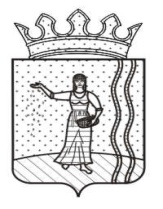 ДУМА ОКТЯБРЬСКОГО ГОРОДСКОГО ПОСЕЛЕНИЯОКТЯБРЬСКОГО МУНИЦИПАЛЬНОГО РАЙОНАПЕРМСКОГО КРАЯРЕШЕНИЕ11.08.2016                                                                                       № 218О внесении изменений в решение Думы от 17.12. 2015 № 174 «О бюджете Октябрьского городского поселения на 2016 год и плановый период 2017 и 2018 годов»В соответствии с Бюджетным кодексом Российской Федерации, ст. 24 Устава Октябрьского городского поселения, Положением о бюджетном процессе в Октябрьском городском поселении, утвержденным решением Думы Октябрьского городского поселения от 29 ноября 2007 № 187, Дума Октябрьского городского поселения Октябрьского муниципального района Пермского края РЕШАЕТ:1. Внести в решение Думы от 17.12.2015 № 174 «О бюджете Октябрьского городского поселения на 2016 год и плановый период 2017 и 2018 годов» следующие изменения:1.1. пункт 1 изложить в следующей редакции:«1. Утвердить бюджет Октябрьского городского поселения (далее - местный бюджет) на 2016 год по расходам в сумме 73 578,6 тыс. руб., исходя из прогнозируемого объема доходов в сумме 64 392,0 тыс. руб., с плановым дефицитом в сумме 9 186,6 тыс. руб.Установить источники внутреннего финансирования дефицита местного бюджета в сумме 9 186,6 тыс. руб., в том числе:- за счет изменения остатков денежных средств бюджета Октябрьского городского поселения в сумме 9 186,6 тыс. руб.»1.2. пункт 2 изложить в следующей редакции:«2. Утвердить основные характеристики местного бюджета на 2017 год и на 2018 год:2.1 прогнозируемый общий объем доходов местного бюджета на 2017 год в сумме 32 974,2 тыс. рублей и на 2018 год в сумме 32 488,7 тыс. рублей;2.2 общий объем расходов местного бюджета на 2017 год в сумме 32 974,2 тыс. рублей, в том числе условно утвержденные расходы в сумме 819,6 тыс. рублей, и на 2018 год в сумме 32 488,7 тыс. рублей, в том числе условно утвержденные расходы в сумме 1 614,9 тыс. рублей.2.3 дефицит местного бюджета на 2017 год в сумме 0,0 тыс. рублей и на 2018 год в сумме 0,0 тыс. рублей.»1.3. пункт 12 изложить в новой редакции:«12. Утвердить общий объем бюджетных ассигнований на осуществление бюджетных инвестиций в форме капитальных вложений в объекты муниципальной собственности на 2016 год в сумме 31 968,2 тыс. рублей согласно приложению 12 к настоящему решению, на 2017 год в сумме 0,0 тыс. рублей и на 2018 год 0,0 тыс. рублей согласно приложению 13 к настоящему решению.»1.4. приложения 1, 3, 4, 5, 6, 7, 8, 9, 10, 12, 14, 15 изложить в новой редакции, согласно приложениям 1, 2, 3, 4, 5, 6, 7 ,8, 9, 10, 11, 12 к настоящему решению.2. Решение вступает в силу после обнародования в МКУ «Октябрьская централизованная библиотечная система» подлежит размещению на сайте Октябрьского городского поселения Октябрьского муниципального района Пермского края (http://oktyabrskiy.permarea.ru/oktyabrskoje/Glavnaja-stranica/) и распространяется на правоотношения, возникшие с 01 января 2016 года.Председатель Думы Октябрьскогогородского поселения                                                                     Ю.В. КлимовскихГлава городского поселения –глава администрации Октябрьскогогородского поселения                                                                           И.Ф. СелезневПриложение 1к решению ДумыОктябрьского городского поселенияОктябрьского муниципального районаПермского края от 11.08.2016 № 218Главные администраторы доходов бюджетаОктябрьского городского поселения на 2016 - 2018 годыПриложение 2к решению ДумыОктябрьского городского поселенияОктябрьского муниципального районаПермского края от 11.08.2016 № 218Источники финансирования дефицита бюджетаОктябрьского городского поселенияна 2016-2018 годытыс. руб.Приложение 3к решению ДумыОктябрьского городского поселенияОктябрьского муниципального районаПермского края от 11.08.2016 № 218Распределение доходов бюджета Октябрьского городского поселения по кодам поступлений в бюджет (группам, подгруппам, статьям видов доходов, аналитическим группам подвидов доходов бюджета) на 2016 годПриложение 4к решению ДумыОктябрьского городского поселенияОктябрьского муниципального районаПермского края от 11.08.2016 № 218Распределение доходов бюджета Октябрьского городского поселения по кодам поступлений в бюджет (группам, подгруппам, статьям видов доходов, аналитическим группам подвидов доходов бюджета) на 2017- 2018 годыПриложение 5к решению ДумыОктябрьского городского поселенияОктябрьского муниципального районаПермского края от 11.08.2016 № 218Таблица 1Распределение бюджетных ассигнований на 2016 год по разделам, подразделам,целевым статьям и видам расходов классификации расходов бюджета тыс. руб.Приложение 5Таблица 2Распределение бюджетных ассигнований на 2016 год по целевым статьям(муниципальным программам и непрограммным направлениям деятельности),группам и подгруппам видов расходов классификации расходов бюджета, тыс. руб.Приложение 6к решению ДумыОктябрьского городского поселенияОктябрьского муниципального районаПермского края от 11.08.2016 № 218Таблица 1Распределение бюджетных ассигнований на 2017-2018 годы по разделам, подразделам,целевым статьям и видам расходов  классификации расходов бюджета, тыс. руб.Приложение 6Таблица 2Распределение бюджетных ассигнований на 2017-2018 годы по целевым статьям(муниципальным программам и непрограммным направлениям деятельности),группам и подгруппам видов расходов классификации расходов бюджета, тыс. руб.Приложение 7к решению ДумыОктябрьского городского поселенияОктябрьского муниципального районаПермского края от 11.08.2016 № 218Ведомственная структура расходов бюджета на 2016 год, тыс. руб.Приложение 8к решению ДумыОктябрьского городского поселенияОктябрьского муниципального районаПермского края от 11.08.2016 № 218Ведомственная структура расходов бюджета на 2017-2018 годы, тыс. руб.Приложение 9к решению ДумыОктябрьского городского поселенияОктябрьского муниципального районаПермского края от 11.08.2016 № 218Распределение средств дорожного фонда Октябрьского городского поселения Октябрьского муниципального района Пермского краяна 2016 годПриложение 10к решению ДумыОктябрьского городского поселенияОктябрьского муниципального районаПермского края от 11.08.2016 № 218Объем бюджетных ассигнований на осуществление бюджетныхинвестиций в форме капитальных вложений в объекты муниципальнойсобственности на 2016 годПриложение 11к решению ДумыОктябрьского городского поселенияОктябрьского муниципального районаПермского края от 11.08.2016 № 218Объем межбюджетных трансфертов, получаемых из других бюджетовбюджетной системы Российской Федерации на 2016 год(тыс. руб.)Приложение 12к решению ДумыОктябрьского городского поселенияОктябрьского муниципального районаПермского края от 11.08.2016 № 218Объем межбюджетных трансфертов, получаемых из других бюджетовбюджетной системы Российской Федерации на 2017 – 2018 годы(тыс. рублей)Код администратораКод классификации доходовНаименование главного администратора доходов098Администрация Октябрьского городского поселения Октябрьского муниципального района Пермского края 5951042040/5951010011 11 05025 13 0000 120Доходы, получаемые в виде арендной платы, а также средства от продажи права на заключение договоров аренды за земли, находящиеся в собственности городских поселений (за исключением земельных участков муниципальных бюджетных и автономных учреждений)1 11 05 035 13 0000 120Доходы от сдачи в аренду имущества, находящегося в оперативном управлении органов управления городских поселений и созданных ими учреждений (за исключением имущества муниципальных бюджетных и автономных учреждений)1 11 07015 13 0000 120Доходы от перечисления части прибыли, остающейся после уплаты налогов и иных обязательных платежей муниципальных унитарных предприятий, созданных городскими поселениями1 11 09035 13 0000 120Доходы от эксплуатации и использования имущества автомобильных дорог, находящихся в собственности городских поселений1 11 05325 13 0000 120Плата по соглашениям об установлении сервитута, заключенным органами местного самоуправления городских поселений, государственными или муниципальными предприятиями либо государственными или муниципальными учреждениями в отношении земельных участков, находящихся в собственности городских поселений1 13 02065 13 0000 130Доходы, поступающие в порядке возмещения расходов, понесенных в связи с эксплуатацией имущества городских поселений1 13 02995 13 0000 130Прочие доходы от компенсации затрат бюджетов городских поселений1 14 02052 13 0000 410Доходы от реализации имущества, находящегося в оперативном управлении учреждений, находящихся в ведении органов управления городских поселений (за исключением имущества муниципальных бюджетных и автономных учреждений), в части реализации основных средств по указанному имуществу1 14 02053 13 0000 410Доходы от реализации иного имущества, находящегося в собственности городских поселений (за исключением имущества муниципальных бюджетных и автономных учреждений, а также имущества муниципальных унитарных предприятий, в том числе казенных), в части реализации основных средств по указанному имуществу1 14 02052 13 0000 440Доходы от реализации имущества, находящегося в оперативном управлении учреждений, находящихся в ведении органов управления городских поселений (за исключением имущества муниципальных бюджетных и автономных учреждений), в части реализации материальных запасов по указанному имуществу1 14 02053 13 0000 440Доходы от реализации иного имущества, находящегося в собственности городских поселений (за исключением имущества муниципальных бюджетных и автономных учреждений, а также имущества муниципальных унитарных предприятий, в том числе казенных), в части реализации материальных запасов по указанному имуществу1 14 06025 13 0000 430Доходы от продажи земельных участков, находящихся в собственности городских поселений (за исключением земельных участков муниципальных бюджетных и автономных учреждений)1 16 23051 13 0000 140Доходы от возмещения ущерба при возникновении страховых случаев по обязательному страхованию гражданской ответственности, когда выгодоприобретателями выступают получатели средств бюджетов городских поселений1 16 23052 13 0000 140Доходы от возмещения ущерба при возникновении иных страховых случаев, когда выгодоприобретателями выступают получатели средств бюджетов городских поселений1 16 18050 13 0000 140Денежные взыскания (штрафы) за нарушение бюджетного законодательства (в части бюджетов городских поселений)1 16 33050 13 0000 140Денежные взыскания (штрафы) за нарушение законодательства Российской Федерации о контрактной системе в сфере закупок товаров, работ, услуг для обеспечения государственных и муниципальных нужд для нужд городских поселений1 16 90050 13 0000 140Прочие поступления от денежных взысканий (штрафов) и иных сумм в возмещение ущерба, зачисляемые в бюджеты городских поселений1 17 01050 13 0000 180Невыясненные поступления, зачисляемые в бюджеты городских поселений1 17 05050 13 0000 180Прочие неналоговые доходы бюджетов городских поселений2 02 01001 13 0000 151Дотации бюджетам городских поселений на выравнивание бюджетной обеспеченности2 02 02088 13 0001 151Субсидии бюджетам городских поселений на обеспечение мероприятий по капитальному ремонту многоквартирных домов за счет средств, поступивших от государственной корпорации - Фонда содействия реформированию жилищно-коммунального хозяйства2 02 02088 13 0002 151Субсидии бюджетам городских поселений на обеспечение мероприятий по переселению граждан из аварийного жилищного фонда за счет средств, поступивших от государственной корпорации - Фонда содействия реформированию жилищно-коммунального хозяйства2 02 02088 13 0004 151Субсидии бюджетам городских поселений на обеспечение мероприятий по переселению граждан из аварийного жилищного фонда с учетом необходимости развития малоэтажного жилищного строительства за счет средств, поступивших от государственной корпорации - Фонда содействия реформированию жилищно-коммунального хозяйства2 02 02089 13 0001 151Субсидии бюджетам городских поселений на обеспечение мероприятий по капитальному ремонту многоквартирных домов за счет средств бюджетов2 02 02089 13 0002 151Субсидии бюджетам городских поселений на обеспечение мероприятий по переселению граждан из аварийного жилищного фонда за счет средств бюджетов2 02 02089 13 0004 151Субсидии бюджетам городских поселений на обеспечение мероприятий по переселению граждан из аварийного жилищного фонда с учетом необходимости развития малоэтажного жилищного строительства  за счет средств бюджетов2 02 02999 13 0000 151Прочие субсидии бюджетам городских поселений2 02 03024 13 0000 151Субвенции бюджетам городских поселений на выполнение передаваемых полномочий субъектов Российской Федерации2 02 04014 13 0000 151 Межбюджетные трансферты, передаваемые бюджетам городских поселений из бюджетов муниципальных районов на осуществление части полномочий по решению вопросов местного значения в соответствии с заключенными соглашениями2 02 04999 13 0000 151Прочие межбюджетные трансферты, передаваемые бюджетам городских поселений2 07 05030 13 0000 180Прочие безвозмездные поступления в бюджеты городских поселений2 18 05010 13 0000 151Доходы бюджетов городских поселений от возврата остатков субсидий, субвенций и иных межбюджетных трансфертов, имеющих целевое назначение, прошлых лет из бюджетов муниципальных районов2 18 05010 13 0000 180Доходы бюджетов городских поселений от возврата бюджетными учреждениями остатков субсидий прошлых лет2 08 05000 13 0000 180Перечисления из бюджетов городских поселений (в бюджеты городских поселений) для осуществления возврата (зачета) излишне уплаченных или излишне взысканных сумм налогов, сборов и иных платежей, а также сумм процентов за несвоевременное осуществление такого возврата и процентов, начисленных на излишне взысканные суммы2 18 05030 13 0000 180Доходы бюджетов городских поселений от возврата иными организациями  остатков субсидий прошлых лет2 19 05000 13 0000 151Возврат остатков субсидий, субвенций и иных межбюджетных трансфертов, имеющих целевое назначение, прошлых лет из бюджетов городских поселений128Дума Октябрьского городского поселения Октябрьского муниципального района Пермского края 5951041423/5951010012 02 04999 13 0000 151Прочие межбюджетные трансферты, передаваемые бюджетам городских поселений1 17 01050 13 0000 180Невыясненные поступления, зачисляемые в бюджеты городских поселенийКодКод классификации источников внутреннего финансирования дефицитаНаименование источников внутреннего финансирования дефицита бюджета 2016 год2017 год2018 год123456098Администрация Октябрьского городского поселения Октябрьского муниципального района Пермского краяАдминистрация Октябрьского городского поселения Октябрьского муниципального района Пермского краяАдминистрация Октябрьского городского поселения Октябрьского муниципального района Пермского краяАдминистрация Октябрьского городского поселения Октябрьского муниципального района Пермского краяАдминистрация Октябрьского городского поселения Октябрьского муниципального района Пермского края00001 00 00 00 00 0000 000ИСТОЧНИКИ ВНУТРЕННЕГО ФИНАНСИРОВАНИЯ ДЕФИЦИТОВ БЮДЖЕТОВ9 186,60,00,000001 05 00 00 00 0000 000Изменение остатков средств на счетах по учету средств бюджетов9 186,60,00,0000 01 05 00 00 00 0000 500Увеличение остатков средств бюджетов- 65 392,0- 33 474,2- 32 988,700001 05 02 00 00 0000 500Увеличение прочих остатков средств бюджетов- 65 392,0- 33 474,2- 32 988,700001 05 02 01 00 0000 510Увеличение прочих остатков денежных средств бюджетов- 65 392,0- 33 474,2- 32 988,709801 05 02 01 13 0000 510Увеличение прочих остатков денежных средств бюджетов городских поселений- 65 392,0- 33 474,2- 32 988,700001 05 00 00 00 0000 600Уменьшение остатков средств бюджетов74 578,633 474,232 988,700001 05 02 00 00 0000 600Уменьшение прочих остатков средств бюджетов74 578,633 474,232 988,700001 05 02 01 00 0000 610Уменьшение прочих остатков денежных средств бюджетов74 578,633 474,232 988,709801 05 02 01 13 0000 610Уменьшение прочих остатков денежных средств бюджетов городских поселений74 578,633 474,232 988,700001 06 00 00 00 0000 000Иные источники внутреннего финансирования дефицитов бюджетов0,00,00,000001 06 04 00 00 0000 000Исполнение государственных и муниципальных гарантий - 1 000,0- 500,0- 500,0000 01 06 04 01 00 0000 000Исполнение государственных и муниципальных гарантий в валюте Российской Федерации- 1 000,0- 500,0- 500,000001 06 04 01 00 0000 800Исполнение государственных и муниципальных гарантий в валюте Российской Федерации в случае, если исполнение гарантом государственных и муниципальных гарантий ведет к возникновению права регрессного требования гаранта к принципалу либо обусловлено уступкой гаранту прав требования бенефициара к принципалу- 1 000,0- 500,0- 500,009801 06 04 01 13 0000 810Исполнение муниципальных гарантий городских поселений в валюте Российской Федерации в случае, если исполнение гарантом муниципальных гарантий ведет к возникновению права регрессного требования гаранта к принципалу либо обусловлено уступкой гаранту прав требования бенефициара к принципалу- 1 000,0- 500,0- 500,000001 06 05 00 00 0000 000Бюджетные кредиты, предоставленные внутри страны в валюте Российской Федерации1 000,0500,0500,000001 06 05 00 00 0000 600Возврат бюджетных кредитов, предоставленных юридическим лицам в валюте Российской Федерации1 000,0500,0500,000001 06 05 01 00 0000 600Возврат бюджетных кредитов, предоставленных юридическим лицам в валюте Российской Федерации1 000,0500,0500,009801 06 05 01 13 0000 640Возврат бюджетных кредитов, предоставленных юридическим лицам из бюджетов городских поселений в валюте Российской Федерации1 000,0500,0500,009801 06 05 01 13 0002 640Средства, получаемые в порядке регресса сумм, уплаченных гарантом во исполнение (частичное исполнение) обязательств по муниципальным гарантиям Октябрьского городского поселения1 000,0500,0500,0Код классификации доходовНаименование кода поступлений в бюджет, группы, подгруппы, статьи, подстатьи, элемента, подвида доходов, аналитических групп подвидов доходов бюджетаСумма, тыс. руб.000 1 00 00000 00 0000 000НАЛОГОВЫЕ И НЕНАЛОГОВЫЕ ДОХОДЫ30 610,4000 1 01 00000 00 0000 000НАЛОГИ НА ПРИБЫЛЬ, ДОХОДЫ11 045,0000 1 01 02000 01 0000 110Налог на доходы физических лиц11 045,0000 1 03 00000 00 0000 000НАЛОГИ НА ТОВАРЫ (РАБОТЫ, УСЛУГИ), РЕАЛИЗУМЫЕ НА ТЕРРИТОРИИ РОССИЙСКОЙ ФЕДЕРАЦИИ3 435,9000 1 03 02000 01 0000 110Акцизы по подакцизным товарам (продукции), производимым на территории Российской Федерации3 435,9000 1 06 00000 00 0000 000НАЛОГИ НА ИМУЩЕСТВО11 445,0000 1 06 01000 00 0000 110Налог на имущество физических лиц1 310,0000 1 06 04000 02 0000 110Транспортный налог5 730,0000 1 06 04011 02 0000 110Транспортный налог с организаций1 380,0000 1 06 04012 02 0000 110Транспортный налог с физических лиц4 350,0000 1 06 06000 00 0000 110Земельный налог4 405,0000 1 06 06030 03 0000 110Земельный налог с организаций3 500,0000 1 06 06040 00 0000 110Земельный налог с физических лиц905,0000 1 11 00000 00 0000 000ДОХОДЫ ОТ ИСПОЛЬЗОВАНИЯ ИМУЩЕСТВА, НАХОДЯЩЕГОСЯ В ГОСУДАРСТВЕННОЙ И МУНИЦИПАЛЬНОЙ СОБСТВЕННОСТИ2 063,0000 1 11 05000 00 0000 120Доходы, получаемые в виде арендной либо иной платы за передачу в возмездное пользование государственного и муниципального имущества (за исключением имущества бюджетных и автономных учреждений, а также имущества государственных и муниципальных унитарных предприятий, в том числе казенных)2 063,0000 1 11 05010 00 0000 120Доходы, получаемые в виде арендной плата за земельные участки, государственная собственность на которые не разграничена, а также средства от продажи права на заключение договоров аренды указанных земельных участков1 613,0000 1 11 05020 00 0000 120Доходы, получаемые в виде арендной платы за земли после разграничения государственной собственности на землю, а также средства от продажи права на заключение договоров аренды указанных земельных участков (за исключением земельных участков бюджетных и автономных учреждений)50,0000 1 11 05030 00 0000 120Доходы от сдачи в аренду имущества, находящегося в оперативном управлении органов государственной власти, органов местного самоуправления, государственных внебюджетных фондов и созданных ими учреждений (за исключением имущества бюджетных и автономных учреждений)400,0000 1 14 00000 00 0000 000ДОХОДЫ ОТ ПРОДАЖИ МАТЕРИАЛЬНЫХ И НЕМАТЕРИАЛЬНЫХ АКТИВОВ2 621,1000 1 14 06000 00 0000 430Доходы от продажи земельных участков, находящихся в государственной и муниципальной собственности2 621,1000 1 14 06010 00 0000 430Доходы от продажи земельных участков, государственная собственность на которые не разграничена475,0000 1 14 06020 00 0000 430Доходы от продажи земельных участков, государственная собственность на которые  разграничена (за исключением земельных участков бюджетных и автономных учреждений)2 146,1000 2 00 00000 00 0000 000БЕЗВОЗМЕЗДНЫЕ ПОСТУПЛЕНИЯ33 781,6000 2 02 00000 00 0000 000Безвозмездные поступления от других бюджетов бюджетной системы Российской Федерации33 781,6000 2 02 01000 00 0000 151Дотации бюджетам субъектов Российской Федерации и муниципальных образований9 729,5000 2 02 01001 00 0000 151Дотации на выравнивание бюджетной обеспеченности9 729,5000 2 02 02088 00 0000 151Субсидии бюджетам муниципальных образований на обеспечение мероприятий по капитальному ремонту многоквартирных домов, переселению граждан из аварийного жилищного фонда и модернизации систем коммунальной инфраструктуры за счет средств, поступивших от государственной корпорации - Фонда содействия реформированию жилищно-коммунального хозяйства22 279,7000 2 02 02088 13 0002 151Субсидии бюджетам городских поселений на обеспечение мероприятий по переселению граждан из аварийного жилищного фонда за счет средств, поступивших от государственной корпорации - Фонда содействия реформированию жилищно-коммунального хозяйства22 279,7000 2 02 03000 00 0000 151Субвенции бюджетам субъектов Российской Федерации и муниципальных образований190,9000 2 02 03024 00 0000 151Субвенции местным бюджетам на выполнение передаваемых полномочий субъектов Российской Федерации190,9000 2 02 04000 00 0000 151Иные межбюджетные трансферты1 581,5000 2 02 04999 00 0000 151Прочие межбюджетные трансферты, передаваемые бюджетам1 581,5Итого доходов:64 392,0Код классификации доходовНаименование кода поступлений в бюджет, группы, подгруппы, статьи, подстатьи, элемента, подвида доходов, аналитических групп подвидов доходов бюджета2017 год Сумма тыс. руб.2018 год Сумма тыс. руб.000 1 00 00000 00 0000 000НАЛОГОВЫЕ И НЕНАЛОГОВЫЕ ДОХОДЫ29 134,028 850,1000 1 01 00000 00 0000 000НАЛОГИ НА ПРИБЫЛЬ, ДОХОДЫ11 640,012 360,0000 1 01 02000 01 0000 110Налог на доходы физических лиц11 640,012 360,0000 1 03 00000 00 0000 000НАЛОГИ НА ТОВАРЫ (РАБОТЫ, УСЛУГИ), РЕАЛИЗУМЫЕ НА ТЕРРИТОРИИ РОССИСКОЙ ФЕДЕРАЦИИ2 854,01 740,1000 1 03 02000 01 0000 110Акцизы по подакцизным товарам (продукции), производимым на территории Российской Федерации2 854,01 740,1000 1 06 00000 00 0000 000НАЛОГИ НА ИМУЩЕСТВО12 012,012 091,0000 1 06 01000 00 0000 110Налог на имущество физических лиц1 399,01 399,0000 1 06 04000 02 0000 000Транспортный налог5 887,05 936,0000 1 06 04011 02 0000 000Транспортный налог с организаций1 482,01 434,0000 1 06 04012 02 0000 000Транспортный налог с физических лиц4 405,04 502,0000 1 06 06000 00 0000 110Земельный налог4 726,0 4 756,0000 1 06 06030 00 0000 110Земельный налог с организаций3 760,03 790,0000 1 06 06040 00 0000 110Земельный налог с физических лиц966,0966,0000 1 11 00000 00 0000 000ДОХОДЫ ОТ ИСПОЛЬЗОВАНИЯ ИМУЩЕСТВА, НАХОДЯЩЕГОСЯ В ГОСУДАРСТВЕННОЙ И МУНИЦИПАЛЬНОЙ СОБСТВЕННОСТИ2 100,02 128,0000 1 11 05000 00 0000 120Доходы, получаемые в виде арендной либо иной платы за передачу в возмездное пользование государственного и муниципального имущества (за исключением имущества бюджетных и автономных учреждений, а также имущества государственных и муниципальных унитарных предприятий, в том числе казенных)2 100,02 128,0000 1 11 05010 00 0000 120Доходы, получаемые в виде арендной плата за земельные участки, государственная собственность на которые не разграничена, а также средства от продажи права на заключение договоров аренды указанных земельных участков1 613,01 613,0000 1 11 05020 00 0000 120Доходы, получаемые в виде арендной платы за земли после разграничения  государственной собственности на землю, а также средства от продажи права на заключение договоров аренды указанных земельных участков (за исключением земельных участков бюджетных и автономных учреждений)60,065,0000 1 11 05030 00 0000 120Доходы от сдачи в аренду имущества, находящегося в оперативном управлении органов государственной власти, органов местного самоуправления, государственных внебюджетных фондов и созданных ими учреждений (за исключением имущества бюджетных и автономных учреждений)427,0450,0000 1 14 00000 00 0000 000ДОХОДЫ ОТ ПРОДАЖИ МАТЕРИАЛЬНЫХ И НЕМАТЕРИАЛЬНЫХ АКТИВОВ528,0531,0000 1 14 06000 00 0000 430Доходы от продажи земельных участков, находящихся в государственной и муниципальной собственности528,0531,0000 1 14 06010 00 0000 430Доходы от продажи земельных участков, государственная собственность на которые не разграничена475,0475,0000 1 14 06020 00 0000 430Доходы от продажи земельных участков, государственная собственность на которые  разграничена (за исключением земельных  участков бюджетных и автономных учреждений)53,056,0000 2 00 00000 00 0000 000БЕЗВОЗМЕЗДНЫЕ ПОСТУПЛЕНИЯ3 840,23 638,6000 2 02 00000 00 0000 000Безвозмездные поступления от других бюджетов бюджетной системы Российской Федерации3 840,23 638,6000 2 02 01000 00 0000 151Дотации бюджетам субъектов Российской Федерации и муниципальных образований3 649,13 447,5000 2 02 01001 00 0000 151Дотации на выравнивание бюджетной обеспеченности3 649,13 447,5000 2 02 03000 00 0000 151Субвенции бюджетам субъектов Российской Федерации и муниципальных образований 191,1191,1000 2 02 03024 00 0000 151Субвенции местным бюджетам на выполнение передаваемых полномочий субъектов Российской Федерации191,1191,1ВСЕГО ДОХОДОВ32 974,232 488,7КодыКодыКодыНаименование расходовСуммаКФСРКЦСРКВРНаименование расходовСумма0100Общегосударственные вопросы13 853,80102Функционирование высшего должностного лица органа местного самоуправления1 172,001 0 00 00000Муниципальная программа «Совершенствование муниципального управления в Октябрьском городском поселении Октябрьского муниципального района Пермского края»1 172,001 2 00 00000Подпрограмма «Развитие муниципальной службы и организация деятельности органов местного самоуправления в Октябрьском городском поселении Октябрьского муниципального района Пермского края»1 172,001 2 01 00000Обеспечение деятельности органа местного самоуправления Октябрьского городского поселения1 172,001 2 01 00010Глава муниципального образования1 172,0120Расходы на выплаты персоналу государственных (муниципальных) органов1 172,00103Функционирование законодательных (представительных) органов государственной власти и представительных органов муниципальных образований364,091 0 00 00000Обеспечение деятельности органов местного самоуправления364,091 0 00 00040Депутаты представительного органа муниципального образования364,0120Расходы на выплаты персоналу государственных (муниципальных) органов357,0240Иные закупки товаров, работ и услуг для обеспечения государственных (муниципальных) нужд7,00104Функционирование Правительства Российской Федерации, высших исполнительных органов государственной власти субъектов Российской Федерации, местных администраций10 432,701 0 00 00000Муниципальная программа «Совершенствование муниципального управления в Октябрьском городском поселении Октябрьского муниципального района Пермского края»10 432,701 2 00 00000Подпрограмма «Развитие муниципальной службы и организация деятельности органов местного самоуправления в Октябрьском городском поселении Октябрьского муниципального района Пермского края»10 432,701 2 01 00000Обеспечение деятельности органа местного самоуправления Октябрьского городского поселения10 432,701 2 01 00020Обеспечение выполнения функций органами местного самоуправления10 372,4120Расходы на выплаты персоналу государственных (муниципальных) органов8 240,4240Иные закупки товаров, работ и услуг для обеспечения государственных (муниципальных) нужд2 032,0850Уплата налогов, сборов и иных платежей100,001 2 01 2П160Составление протоколов об административных правонарушениях5,3240Иные закупки товаров, работ и услуг для обеспечения государственных (муниципальных) нужд5,301 2 01 2П180Осуществление полномочий по созданию и организации деятельности административных комиссий37,1120Расходы на выплаты персоналу государственных (муниципальных) органов34,3240Иные закупки товаров, работ и услуг для обеспечения государственных (муниципальных) нужд2,801 2 01 2Т110Осуществление полномочий по регулированию тарифов на перевозки пассажиров и багажа автомобильным и городским электрическим транспортом на поселенческих, районных и межмуниципальных маршрутах городского, пригородного и междугородного сообщений17,9240Иные закупки товаров, работ и услуг для обеспечения государственных (муниципальных) нужд17,90106Обеспечение деятельности финансовых, налоговых и таможенных органов финансового (финансово-бюджетного) надзора50,092 0 00 00000Мероприятия, осуществляемые органами местного самоуправления, в рамках непрограммных направления расходов50,092 0 00 40050Передача части полномочий по формированию и исполнению бюджетов поселений35,0540Иные межбюджетные трансферты35,092 0 00 40060Передача части полномочий по контролю за исполнением бюджетов поселений15,0540Иные межбюджетные трансферты15,00111Резервные фонды575,192 0 00 00000Мероприятия, осуществляемые органами местного самоуправления, в рамках непрограммных направления расходов575,192 0 00 10010Резервный фонд Администрации Октябрьского городского поселения575,1870Резервные фонды575,10113Другие общегосударственные вопросы1 260,001 0 00 00000Муниципальная программа «Совершенствование муниципального управления в Октябрьском городском поселении Октябрьского муниципального района Пермского края»195,001 1 00 00000Подпрограмма «Формирование общедоступной информационно-коммуникационной среды в Октябрьском городском поселении Октябрьского муниципального района Пермского края»150,001 1 01 00000Совершенствование информирования населения150,001 1 01 10010Расходы на информирование населения через средства массовой информации150,0240Иные закупки товаров, работ и услуг для обеспечения государственных (муниципальных) нужд150,001 2 00 00000Подпрограмма «Развитие муниципальной службы и организация деятельности органов местного самоуправления в Октябрьском городском поселении Октябрьского муниципального района Пермского края»45,001 2 01 00000Обеспечение деятельности органа местного самоуправления Октябрьского городского поселения45,001 2 01 10010Взносы в Совет муниципальных образований45,0880Специальные расходы45,006 0 00 00000Муниципальная программа «Управление земельными ресурсами и имуществом в Октябрьском городском поселении Октябрьского муниципального района Пермского края»992,506 1 00 00000Подпрограмма «Управление земельными ресурсами в Октябрьском городском поселении Октябрьского муниципального района Пермского края»143,406 1 01 00000Управление и распоряжение земельными участками на территории Октябрьского городского поселения143,406 1 01 10010Подготовка земельных участков, собственность на которые не разграничена, к вовлечению в оборот63,4240Иные закупки товаров, работ и услуг для обеспечения государственных (муниципальных) нужд63,406 1 01 10020Распоряжение земельными участками, находящихся в собственности Октябрьского городского поселения80,0240Иные закупки товаров, работ и услуг для обеспечения государственных (муниципальных) нужд80,006 2 00 00000Подпрограмма «Управление муниципальным имуществом в Октябрьском городском поселении Октябрьского городского поселения Пермского края»849,106 2 01 00000Оптимизация состава муниципального имущества Октябрьского городского поселения849,106 2 01 10010Управление, распоряжение, содержание и обслуживание муниципального имущества Октябрьского городского поселения849,1240Иные закупки товаров, работ и услуг для обеспечения государственных (муниципальных) нужд849,192 0 00 00000Мероприятия, осуществляемые органами местного самоуправления, в рамках непрограммных направления расходов72,592 0 00 10050Исполнение определений суда и оплата строительно-технической экспертизы72,5831Исполнение судебных актов Российской Федерации и мировых соглашений по возмещению вреда, причиненного в результате незаконных действий (бездействия) органов государственной власти (государственных органов), органов местного самоуправления либо должностных лиц этих органов, а также в результате деятельности казенных учреждений72,50300Национальная безопасность и правоохранительная деятельность816,60309Защита населения и территории от чрезвычайных ситуаций природного и техногенного характера, гражданская оборона46,602 0 00 00000Муниципальная программа «Защита населения и территории от чрезвычайных ситуаций, гражданская оборона и обеспечение пожарной безопасности в Октябрьском городском поселении Октябрьского муниципального района Пермского края»46,602 1 00 00000Подпрограмма «Предупреждение и ликвидация последствий чрезвычайных ситуаций и стихийных бедствий природного и техногенного характера в Октябрьском городском поселении Октябрьского муниципального района Пермского края»46,602 1 01 00000Обеспечение безопасности в области защиты населения и территорий от чрезвычайных ситуаций природного, техногенного характера46,602 1 01 10010Предупреждение и ликвидация последствий чрезвычайных ситуаций и стихийных бедствий природного и техногенного характера46,6240Иные закупки товаров, работ и услуг для обеспечения государственных (муниципальных) нужд46,60310Обеспечение пожарной безопасности770,002 0 00 00000Муниципальная программа «Защита населения и территории от чрезвычайных ситуаций, гражданская оборона и обеспечение пожарной безопасности в Октябрьском городском поселении Октябрьского муниципального района Пермского края»770,002 2 00 00000Подпрограмма «Обеспечение пожарной безопасности в Октябрьском городском поселении Октябрьского муниципального района Пермского края»770,002 2 01 00000Реализация мер по обеспечению пожарной безопасности на территории Октябрьского городского поселения770,002 2 01 10010Мероприятия по обеспечению пожарной безопасности770,0240Иные закупки товаров, работ и услуг для обеспечения государственных (муниципальных) нужд770,00400Национальная экономика10 511,40405Сельское хозяйство и рыболовство24,692 0 00 00000Мероприятия, осуществляемые органами местного самоуправления, в рамках непрограммных направления расходов24,692 0 00 2У130Мероприятия по отлову безнадзорных животных, их транспортировке, учету и регистрации, содержанию, лечению, кастрации (стерилизации), эвтаназии, утилизации23,7240Иные закупки товаров, работ и услуг для обеспечения государственных (муниципальных) нужд23,792 0 00 2У140Администрирование государственных полномочий по организации проведения мероприятий по отлову безнадзорных животных, их транспортировке, учету и регистрации, содержанию, лечению, кастрации (стерилизации), эвтаназии, утилизации0,9240Иные закупки товаров, работ и услуг для обеспечения государственных (муниципальных) нужд0,90409Дорожное хозяйство (дорожные фонды)10 486,803 0 00 00000Муниципальная программа «Комплексное развитие систем жизнеобеспечения в Октябрьском городском поселении Октябрьского муниципального района Пермского края»10 486,803 1 00 00000Подпрограмма «Развитие дорожной деятельности в Октябрьском городском поселении Октябрьского муниципального района Пермского края»10 486,803 1 01 00000Приведение в нормативное состояние автомобильных дорог Октябрьского городского поселения10 486,803 1 01 10010Содержание автомобильных дорог и искусственных сооружений на них4 765,0240Иные закупки товаров, работ и услуг для обеспечения государственных (муниципальных) нужд4 765,003 1 01 10020Ремонт автомобильных дорог и искусственных сооружений на них5 584,4240Иные закупки товаров, работ и услуг для обеспечения государственных (муниципальных) нужд5 584,403 1 01 SТ080Проектирование, строительство (реконструкция), капитальный ремонт и ремонт автомобильных дорог общего пользования местного значения, в том числе новых участков автомобильных дорог в пределах границ населенных пунктов, обеспечивающих доступность земельных участков, предоставленных многодетным семьям для индивидуального жилищного строительства в соответствии с Законом Пермского края от 1 декабря 2011 г. № 871-ПК «О бесплатном предоставлении земельных участков многодетным семьям в Пермском крае»137,4240Иные закупки товаров, работ и услуг для обеспечения государственных (муниципальных) нужд137,40500Жилищно-коммунальное хозяйство42 394,10501Жилищное хозяйство29 157,703 0 00 00000Муниципальная программа «Комплексное развитие систем жизнеобеспечения в Октябрьском городском поселении Октябрьского муниципального района Пермского края»25 313,903 2 00 00000Подпрограмма «Развитие жилищного и коммунального хозяйства в Октябрьском городском поселении Октябрьского муниципального района Пермского края»25 313,903 2 01 00000Капитальный ремонт и модернизация жилищного фонда974,103 2 01 10010Капитальный ремонт муниципального жилищного фонда224,0240Иные закупки товаров, работ и услуг для обеспечения государственных (муниципальных) нужд224,003 2 01 10030Уплата взносов на капитальный ремонт общего имущества в многоквартирных домах, в которых квартиры находятся в муниципальной собственности256,0240Иные закупки товаров, работ и услуг для обеспечения государственных (муниципальных) нужд256,003 2 01 S9601Обеспечение мероприятий по капитальному ремонту многоквартирных домов за счет средств местного бюджета494,1630Субсидии некоммерческим организациям (за исключением государственных (муниципальных) учреждений)494,103 2 02 00000Переселение граждан из аварийного жилищного фонда24 339,803 2 02 09502Обеспечение мероприятий по переселению граждан из аварийного жилищного фонда, в том числе переселению граждан из аварийного жилищного фонда с учетом необходимости развития малоэтажного жилищного строительства за счет средств Фонда содействия реформированию жилищно-коммунального хозяйства22 279,7410Бюджетные инвестиции22 279,703 2 02 S9602Обеспечение мероприятий по переселению граждан из аварийного жилищного фонда, в том числе переселению граждан из аварийного жилищного фонда с учетом необходимости развития малоэтажного жилищного строительства за счет средств местного бюджета2 060,1410Бюджетные инвестиции2 060,192 0 00 00000Мероприятия, осуществляемые органами местного самоуправления, в рамках непрограммных направления расходов3 843,892 0 00 S9602Обеспечение мероприятий по переселению граждан из аварийного жилищного фонда, в том числе переселению граждан из аварийного жилищного фонда с учетом необходимости развития малоэтажного жилищного строительства за счет средств местного бюджета3 843,8410Бюджетные инвестиции3 843,80502Коммунальное хозяйство7 843,903 0 00 00000Муниципальная программа «Комплексное развитие систем жизнеобеспечения в Октябрьском городском поселении Октябрьского муниципального района Пермского края»5 724,303 2 00 00000Подпрограмма «Развитие жилищного и коммунального хозяйства в Октябрьском городском поселении Октябрьского муниципального района Пермского края»5 724,303 2 03 00000Приведение в нормативное состояние объектов инженерной инфраструктуры5 724,303 2 03 10010Мероприятия в области коммунального хозяйства4 059,3240Иные закупки товаров, работ и услуг для обеспечения государственных (муниципальных) нужд4 059,303 2 03 12010Реализация инвестиционного проекта «Газификация жилых домов в Октябрьском городском поселении на 2016 год»680,7410Бюджетные инвестиции680,703 2 03 12020Реализация инвестиционного проекта «Устройство теплотрассы от котельной №1 по ул. Рабочая до дома №1 по ул. Тургенева в п. Октябрьский Октябрьского района Пермского края» на 2016 год581,5410Бюджетные инвестиции581,503 2 03 12030Реализация инвестиционного проекта «Устройство водопроводной сети от дома №1 до дома №19 по ул. Тургенева в пос. Октябрьский Октябрьского района Пермского края» на 2016 год300,3410Бюджетные инвестиции300,303 2 03 12040Реализация инвестиционного проекта «Реконструкция очистных сооружений хозяйственно-бытовых сточных вод производительностью 3000 м3/сутки с выделением 1 очереди строительства производительностью 1500 м3/сутки в пос. Октябрьский Октябрьского района Пермского края»102,5410Бюджетные инвестиции102,592 0 00 00000Мероприятия, осуществляемые органами местного самоуправления, в рамках непрограммных направления расходов2 119,692 0 00 12010Реализация инвестиционного проекта «Распределительные газопроводы в западной и южной частях пос. Октябрьский Октябрьского района Пермского края» (выполнение проектно-изыскательских работ)2 119,6410Бюджетные инвестиции2 119,60503Благоустройство5 392,503 0 00 00000Муниципальная программа «Комплексное развитие систем жизнеобеспечения в Октябрьском городском поселении Октябрьского муниципального района Пермского края»5 392,503 3 00 00000Подпрограмма «Благоустройство в Октябрьском городском поселении Октябрьского муниципального района Пермского края»5 392,503 3 01 00000Реализация мер направленных на благоустройство территории Октябрьского городского поселения5 392,503 3 01 10010Уличное освещение3 299,9240Иные закупки товаров, работ и услуг для обеспечения государственных (муниципальных) нужд3 299,903 3 01 10020Организация и содержание мест захоронения119,7240Иные закупки товаров, работ и услуг для обеспечения государственных (муниципальных) нужд119,703 3 01 10030Прочие мероприятия по благоустройству1 972,9240Иные закупки товаров, работ и услуг для обеспечения государственных (муниципальных) нужд1 882,9850Уплата налогов, сборов и иных платежей90,00800Культура, кинематография5 310,00801Культура5 310,004 0 00 00000Муниципальная программа «Развитие сферы культуры, молодежной политики, спорта и физической культуры в Октябрьском городском поселении Октябрьского муниципального района Пермского края»5 300,004 1 00 00000Подпрограмма «Развитие культуры в Октябрьском городском поселении Октябрьского муниципального района Пермского края»5 300,004 1 01 00000Мероприятия в сфере культуры на территории Октябрьского городского поселения5 300,004 1 01 10010Предоставление муниципальных услуг в сфере культуры4 000,0610Субсидии бюджетным учреждениям4 000,004 1 01 10020Реализация муниципального проекта «Разработка проектно-сметной документации по объекту «Капитальный ремонт здания МБУ «Городской дом культуры»1 300,0610Субсидии бюджетным учреждениям1 300,092 0 00 00000Мероприятия, осуществляемые органами местного самоуправления, в рамках непрограммных направления расходов10,092 0 00 40080Передача части полномочий по организации библиотечного обслуживания населения, комплектования библиотечных фондов поселений10,0540Иные межбюджетные трансферты10,01000Социальная политика642,71001Пенсионное обеспечение536,705 0 00 00000Муниципальная программа «Социальная поддержка граждан в Октябрьском городском поселении Октябрьского муниципального района Пермского края»536,705 1 00 00000Подпрограмма «Реализация системы мер социальной помощи и поддержки отдельных категорий граждан в Октябрьском городском поселении Октябрьского муниципального района Пермского края»536,705 1 02 00000Предоставление дополнительных выплат отдельным категориям граждан536,705 1 02 90010Выплата пенсий за выслугу лет муниципальным служащим536,7310Публичные нормативные социальные выплаты гражданам536,71003Социальное обеспечение населения106,005 0 00 00000Муниципальная программа «Социальная поддержка граждан в Октябрьском городском поселении Октябрьского муниципального района Пермского края»106,005 1 00 00000Подпрограмма «Реализация системы мер социальной помощи и поддержки отдельных категорий граждан в Октябрьском городском поселении Октябрьского муниципального района Пермского края»106,005 1 01 00000Меры социальной поддержки отдельным категориям граждан106,005 1 01 2С020Предоставление мер социальной поддержки отдельным категориям граждан, работающим в муниципальных учреждениях и проживающим в сельской местности и поселках городского типа (рабочих поселках), по оплате жилого помещения и коммунальных услуг106,0320Социальные выплаты гражданам, кроме публичных нормативных социальных выплат30,2610Субсидии бюджетным учреждениям75,81100Физическая культура и спорт50,01101Физическая культура50,004 0 00 00000Муниципальная программа «Развитие сферы культуры, молодежной политики, спорта и физической культуры в Октябрьском городском поселении Октябрьского муниципального района Пермского края»50,004 2 00 00000Подпрограмма «Развитие спорта и физической культуры в Октябрьском городском поселении Октябрьского муниципального района Пермского края»50,004 2 01 00000Обеспечение условий для развития физической культуры и спорта на территории Октябрьского городского поселения50,004 2 01 10010Проведение мероприятий по физической культуре и спорту50,0240Иные закупки товаров, работ и услуг для обеспечения государственных (муниципальных) нужд50,0Всего расходы бюджетаВсего расходы бюджетаВсего расходы бюджетаВсего расходы бюджета73 578,6ДефицитДефицитДефицитДефицит9 186,6ПрофицитПрофицитПрофицитПрофицит-КодыКодыНаименование расходовСуммаКЦСРКВРНаименование расходовСумма01 0 00 00000Муниципальная программа «Совершенствование муниципального управления в Октябрьском городском поселении Октябрьского муниципального района Пермского края»11 799,701 1 00 00000Подпрограмма «Формирование общедоступной информационно-коммуникационной среды в Октябрьском городском поселении Октябрьского муниципального района Пермского края»150,001 1 01 00000Совершенствование информирования населения150,001 1 01 10010Расходы на информирование населения через средства массовой информации150,0240Иные закупки товаров, работ и услуг для обеспечения государственных (муниципальных) нужд150,001 2 00 00000Подпрограмма «Развитие муниципальной службы и организация деятельности органов местного самоуправления в Октябрьском городском поселении Октябрьского муниципального района Пермского края»11 649,701 2 01 00000Обеспечение деятельности органа местного самоуправления Октябрьского городского поселения11 649,701 2 01 00010Глава муниципального образования1 172,0120Расходы на выплаты персоналу государственных (муниципальных) органов1 172,001 2 01 00020Обеспечение выполнения функций органами местного самоуправления10 372,4120Расходы на выплаты персоналу государственных (муниципальных) органов8 240,4240Иные закупки товаров, работ и услуг для обеспечения государственных (муниципальных) нужд2 032,0850Уплата налогов, сборов и иных платежей100,001 2 01 10010Взносы в Совет муниципальных образований45,0880Специальные расходы45,001 2 01 2П160Составление протоколов об административных правонарушениях5,3240Иные закупки товаров, работ и услуг для обеспечения государственных (муниципальных) нужд5,301 2 01 2П180Осуществление полномочий по созданию и организации деятельности административных комиссий37,1120Расходы на выплаты персоналу государственных (муниципальных) органов34,3240Иные закупки товаров, работ и услуг для обеспечения государственных (муниципальных) нужд2,801 2 01 2Т110Осуществление полномочий по регулированию тарифов на перевозки пассажиров и багажа автомобильным и городским электрическим транспортом на поселенческих, районных и межмуниципальных маршрутах городского, пригородного и междугородного сообщений17,9240Иные закупки товаров, работ и услуг для обеспечения государственных (муниципальных) нужд17,902 0 00 00000Муниципальная программа «Защита населения и территории от чрезвычайных ситуаций, гражданская оборона и обеспечение пожарной безопасности в Октябрьском городском поселении Октябрьского муниципального района Пермского края»816,602 1 00 00000Подпрограмма «Предупреждение и ликвидация последствий чрезвычайных ситуаций и стихийных бедствий природного и техногенного характера в Октябрьском городском поселении Октябрьского муниципального района Пермского края»46,602 1 01 00000Обеспечение безопасности в области защиты населения и территорий от чрезвычайных ситуаций природного, техногенного характера46,602 1 01 10010Предупреждение и ликвидация последствий чрезвычайных ситуаций и стихийных бедствий природного и техногенного характера46,6240Иные закупки товаров, работ и услуг для обеспечения государственных (муниципальных) нужд46,602 2 00 00000Подпрограмма «Обеспечение пожарной безопасности в Октябрьском городском поселении Октябрьского муниципального района Пермского края»770,002 2 01 00000Реализация мер по обеспечению пожарной безопасности на территории Октябрьского городского поселения770,002 2 01 10010Мероприятия по обеспечению пожарной безопасности770,0240Иные закупки товаров, работ и услуг для обеспечения государственных (муниципальных) нужд770,003 0 00 00000Муниципальная программа «Комплексное развитие систем жизнеобеспечения в Октябрьском городском поселении Октябрьского муниципального района Пермского края»46 917,503 1 00 00000Подпрограмма «Развитие дорожной деятельности в Октябрьском городском поселении Октябрьского муниципального района Пермского края»10 486,803 1 01 00000Приведение в нормативное состояние автомобильных дорог Октябрьского городского поселения10 486,803 1 01 10010Содержание автомобильных дорог и искусственных сооружений на них4 765,0240Иные закупки товаров, работ и услуг для обеспечения государственных (муниципальных) нужд4 765,003 1 01 10020Ремонт автомобильных дорог и искусственных сооружений на них5 584,4240Иные закупки товаров, работ и услуг для обеспечения государственных (муниципальных) нужд5 584,403 1 01 SТ080Проектирование, строительство (реконструкция), капитальный ремонт и ремонт автомобильных дорог общего пользования местного значения, в том числе новых участков автомобильных дорог в пределах границ населенных пунктов, обеспечивающих доступность земельных участков, предоставленных многодетным семьям для индивидуального жилищного строительства в соответствии с Законом Пермского края от 1 декабря 2011 г. № 871-ПК «О бесплатном предоставлении земельных участков многодетным семьям в Пермском крае»137,4240Иные закупки товаров, работ и услуг для обеспечения государственных (муниципальных) нужд137,403 2 00 00000Подпрограмма «Развитие жилищного и коммунального хозяйства в Октябрьском городском поселении Октябрьского муниципального района Пермского края»31 038,203 2 01 00000Капитальный ремонт и модернизация жилищного фонда974,103 2 01 10010Капитальный ремонт муниципального жилищного фонда224,0240Иные закупки товаров, работ и услуг для обеспечения государственных (муниципальных) нужд224,003 2 01 10030Уплата взносов на капитальный ремонт общего имущества в многоквартирных домах, в которых квартиры находятся в муниципальной собственности256,0240Иные закупки товаров, работ и услуг для обеспечения государственных (муниципальных) нужд256,003 2 01 S9601Обеспечение мероприятий по капитальному ремонту многоквартирных домов за счет средств местного бюджета494,1630Субсидии некоммерческим организациям (за исключением государственных (муниципальных) учреждений)494,103 2 02 00000Переселение граждан из аварийного жилищного фонда24 339,803 2 02 09502Обеспечение мероприятий по переселению граждан из аварийного жилищного фонда, в том числе переселению граждан из аварийного жилищного фонда с учетом необходимости развития малоэтажного жилищного строительства за счет средств Фонда содействия реформированию жилищно-коммунального хозяйства22 279,7410Бюджетные инвестиции22 279,703 2 02 S9602Обеспечение мероприятий по переселению граждан из аварийного жилищного фонда, в том числе переселению граждан из аварийного жилищного фонда с учетом необходимости развития малоэтажного жилищного строительства за счет средств местного бюджета2 060,1410Бюджетные инвестиции2 060,103 2 03 00000Приведение в нормативное состояние объектов инженерной инфраструктуры5 724,303 2 03 10010Мероприятия в области коммунального хозяйства4 059,3240Иные закупки товаров, работ и услуг для обеспечения государственных (муниципальных) нужд4 059,303 2 03 12010Реализация инвестиционного проекта «Газификация жилых домов в Октябрьском городском поселении на 2016 год»680,7410Бюджетные инвестиции680,703 2 03 12020Реализация инвестиционного проекта «Устройство теплотрассы от котельной №1 по ул. Рабочая до дома №1 по ул. Тургенева в п. Октябрьский Октябрьского района Пермского края» на 2016 год581,5410Бюджетные инвестиции581,503 2 03 12030Реализация инвестиционного проекта «Устройство водопроводной сети от дома №1 до дома №19 по ул. Тургенева в пос. Октябрьский Октябрьского района Пермского края» на 2016 год300,3410Бюджетные инвестиции300,303 2 03 12040Реализация инвестиционного проекта «Реконструкция очистных сооружений хозяйственно-бытовых сточных вод производительностью 3000 м3/сутки с выделением 1 очереди строительства производительностью 1500 м3/сутки в пос. Октябрьский Октябрьского района Пермского края»102,5410Бюджетные инвестиции102,503 3 00 00000Подпрограмма «Благоустройство в Октябрьском городском поселении Октябрьского муниципального района Пермского края»5 392,503 3 01 00000Реализация мер направленных на благоустройство территории Октябрьского городского поселения5 392,503 3 01 10010Уличное освещение3 299,9240Иные закупки товаров, работ и услуг для обеспечения государственных (муниципальных) нужд3 299,903 3 01 10020Организация и содержание мест захоронения119,7240Иные закупки товаров, работ и услуг для обеспечения государственных (муниципальных) нужд119,703 3 01 10030Прочие мероприятия по благоустройству1 972,9240Иные закупки товаров, работ и услуг для обеспечения государственных (муниципальных) нужд1 882,9850Уплата налогов, сборов и иных платежей90,004 0 00 00000Муниципальная программа «Развитие сферы культуры, молодежной политики, спорта и физической культуры в Октябрьском городском поселении Октябрьского муниципального района Пермского края»5 350,004 1 00 00000Подпрограмма «Развитие культуры в Октябрьском городском поселении Октябрьского муниципального района Пермского края»5 300,004 1 01 00000Мероприятия в сфере культуры на территории Октябрьского городского поселения5 300,004 1 01 10010Предоставление муниципальных услуг в сфере культуры4 000,0610Субсидии бюджетным учреждениям4 000,004 1 01 10020Реализация муниципального проекта «Разработка проектно-сметной документации по объекту «Капитальный ремонт здания МБУ «Городской дом культуры»1 300,0610Субсидии бюджетным учреждениям1 300,004 2 00 00000Подпрограмма «Развитие спорта и физической культуры в Октябрьском городском поселении Октябрьского муниципального района Пермского края»50,004 2 01 00000Обеспечение условий для развития физической культуры и спорта на территории Октябрьского городского поселения50,004 2 01 10010Проведение мероприятий по физической культуре и спорту50,0240Иные закупки товаров, работ и услуг для обеспечения государственных (муниципальных) нужд50,005 0 00 00000Муниципальная программа «Социальная поддержка граждан в Октябрьском городском поселении Октябрьского муниципального района Пермского края»642,705 1 00 00000Подпрограмма «Реализация системы мер социальной помощи и поддержки отдельных категорий граждан в Октябрьском городском поселении Октябрьского муниципального района Пермского края»106,005 1 01 00000Меры социальной поддержки отдельным категориям граждан106,005 1 01 2С020Предоставление мер социальной поддержки отдельным категориям граждан, работающим в муниципальных учреждениях и проживающим в сельской местности и поселках городского типа (рабочих поселках), по оплате жилого помещения и коммунальных услуг106,0320Социальные выплаты гражданам, кроме публичных нормативных социальных выплат30,2610Субсидии бюджетным учреждениям75,805 1 00 00000Подпрограмма «Реализация системы мер социальной помощи и поддержки отдельных категорий граждан в Октябрьском городском поселении Октябрьского муниципального района Пермского края»536,705 1 02 00000Предоставление дополнительных выплат отдельным категориям граждан536,705 1 02 90010Выплата пенсий за выслугу лет муниципальным служащим536,7310Публичные нормативные социальные выплаты гражданам536,706 0 00 00000Муниципальная программа «Управление земельными ресурсами и имуществом в Октябрьском городском поселении Октябрьского муниципального района Пермского края»992,506 1 00 00000Подпрограмма «Управление земельными ресурсами в Октябрьском городском поселении Октябрьского муниципального района Пермского края»143,406 1 01 00000Управление и распоряжение земельными участками на территории Октябрьского городского поселения143,406 1 01 10010Подготовка земельных участков, собственность на которые не разграничена, к вовлечению в оборот63,4240Иные закупки товаров, работ и услуг для обеспечения государственных (муниципальных) нужд63,406 1 01 10020Распоряжение земельными участками, находящихся в собственности Октябрьского городского поселения80,0240Иные закупки товаров, работ и услуг для обеспечения государственных (муниципальных) нужд80,006 2 00 00000Подпрограмма «Управление муниципальным имуществом в Октябрьском городском поселении Октябрьского муниципального района»849,106 2 01 00000Оптимизация состава муниципального имущества Октябрьского городского поселения849,106 2 01 10010Управление, распоряжение, содержание и обслуживание муниципального имущества Октябрьского городского поселения849,1240Иные закупки товаров, работ и услуг для обеспечения государственных (муниципальных) нужд849,191 0 00 00000Обеспечение деятельности органов местного самоуправления364,091 0 00 00040Депутаты представительного органа муниципального образования364,0120Расходы на выплаты персоналу государственных (муниципальных) органов357,0240Иные закупки товаров, работ и услуг для обеспечения государственных (муниципальных) нужд7,092 0 00 00000Мероприятия, осуществляемые органами местного самоуправления, в рамках непрограммных направления расходов6 695,692 0 00 10010Резервный фонд Администрации Октябрьского городского поселения575,1870Резервные фонды575,192 0 00 10050Исполнение определений суда и оплата строительно-технической экспертизы72,5831Исполнение судебных актов Российской Федерации и мировых соглашений по возмещению вреда, причиненного в результате незаконных действий (бездействия) органов государственной власти (государственных органов), органов местного самоуправления либо должностных лиц этих органов, а также в результате деятельности казенных учреждений72,592 0 00 40050Передача части полномочий по формированию и исполнению бюджетов поселений35,0540Иные межбюджетные трансферты35,092 0 00 40060Передача части полномочий по контролю за исполнением бюджетов поселений15,0540Иные межбюджетные трансферты15,092 0 00 40080Передача части полномочий по организации библиотечного обслуживания населения, комплектования библиотечных фондов поселений10,0540Иные межбюджетные трансферты10,092 0 00 12010Реализация инвестиционного проекта «Распределительные газопроводы в западной и южной частях пос. Октябрьский Октябрьского района Пермского края» (выполнение проектно-изыскательских работ)2 119,6410Бюджетные инвестиции2 119,692 0 00 S9602Обеспечение мероприятий по переселению граждан из аварийного жилищного фонда, в том числе переселению граждан из аварийного жилищного фонда с учетом необходимости развития малоэтажного жилищного строительства за счет средств местного бюджета3 843,8410Бюджетные инвестиции3 843,892 0 00 2У130Мероприятия по отлову безнадзорных животных, их транспортировке, учету и регистрации, содержанию, лечению, кастрации (стерилизации), эвтаназии, утилизации23,7240Иные закупки товаров, работ и услуг для обеспечения государственных (муниципальных) нужд23,792 0 00 2У140Администрирование государственных полномочий по организации проведения мероприятий по отлову безнадзорных животных, их транспортировке, учету и регистрации, содержанию, лечению, кастрации (стерилизации), эвтаназии, утилизации0,9240Иные закупки товаров, работ и услуг для обеспечения государственных (муниципальных) нужд0,9Всего расходы бюджета73 578,6КодыКодыКодыНаименование расходов2017 год2018 годКФСРКЦСРКВРНаименование расходов2017 год2018 год0100Общегосударственные вопросы12 337,312 387,30102Функционирование высшего должностного лица органа местного самоуправления1 172,01 172,001 0 00 00000Муниципальная программа «Совершенствование муниципального управления в Октябрьском городском поселении Октябрьского муниципального района Пермского края»1 172,01 172,001 2 00 00000Подпрограмма «Развитие муниципальной службы и организация деятельности органов местного самоуправления в Октябрьском городском поселении Октябрьского муниципального района Пермского края»1 172,01 172,001 2 01 00000Обеспечение деятельности органа местного самоуправления Октябрьского городского поселения1 172,01 172,001 2 01 00010Глава муниципального образования1 172,01 172,0120Расходы на выплаты персоналу государственных (муниципальных) органов1 172,01 172,00103Функционирование законодательных (представительных) органов государственной власти и представительных органов муниципальных образований364,0364,091 0 00 00000Обеспечение деятельности органов местного самоуправления364,0364,091 0 00 00040Депутаты представительного органа муниципального образования364,0364,0120Расходы на выплаты персоналу государственных (муниципальных) органов364,0364,00104Функционирование Правительства Российской Федерации, высших исполнительных органов государственной власти субъектов Российской Федерации, местных администраций9 806,39 806,301 0 00 00000Муниципальная программа «Совершенствование муниципального управления в Октябрьском городском поселении Октябрьского муниципального района Пермского края»9 806,39 806,301 2 00 00000Подпрограмма «Развитие муниципальной службы и организация деятельности органов местного самоуправления в Октябрьском городском поселении Октябрьского муниципального района Пермского края»9 806,39 806,301 2 01 00000Обеспечение деятельности органа местного самоуправления Октябрьского городского поселения9 806,39 806,301 2 01 00020Обеспечение выполнения функций органами местного самоуправления9 745,89 745,8120Расходы на выплаты персоналу государственных (муниципальных) органов8 074,88 074,8240Иные закупки товаров, работ и услуг для обеспечения государственных (муниципальных) нужд1 571,01 571,0850Уплата налогов, сборов и иных платежей100,0100,001 2 01 2П160Составление протоколов об административных правонарушениях5,35,3240Иные закупки товаров, работ и услуг для обеспечения государственных (муниципальных) нужд5,35,301 2 01 2П180Осуществление полномочий по созданию и организации деятельности административных комиссий37,337,3120Расходы на выплаты персоналу государственных (муниципальных) органов34,434,4240Иные закупки товаров, работ и услуг для обеспечения государственных (муниципальных) нужд2,92,901 2 01 2Т110Осуществление полномочий по регулированию тарифов на перевозки пассажиров и багажа автомобильным и городским электрическим транспортом на поселенческих, районных и межмуниципальных маршрутах городского, пригородного и междугородного сообщений17,917,9240Иные закупки товаров, работ и услуг для обеспечения государственных (муниципальных) нужд17,917,90106Обеспечение деятельности финансовых, налоговых и таможенных органов финансового (финансово-бюджетного) надзора50,050,092 0 00 00000Мероприятия, осуществляемые органами местного самоуправления, в рамках непрограммных направления расходов50,050,092 0 00 10020Расходы по формированию и исполнению бюджетов поселений35,035,0240Иные закупки товаров, работ и услуг для обеспечения государственных (муниципальных) нужд35,035,092 0 00 10030Расходы по контролю за исполнением бюджетов поселений15,015,0240Иные закупки товаров, работ и услуг для обеспечения государственных (муниципальных) нужд15,015,00111Резервные фонды300,0300,092 0 00 00000Мероприятия, осуществляемые органами местного самоуправления, в рамках непрограммных направления расходов300,0300,092 0 00 10010Резервный фонд Администрации Октябрьского городского поселения300,0300,0870Резервные фонды300,0300,00113Другие общегосударственные вопросы645,0695,001 0 00 00000Муниципальная программа «Совершенствование муниципального управления в Октябрьском городском поселении Октябрьского муниципального района Пермского края»295,0295,001 1 00 00000Подпрограмма «Формирование общедоступной информационно-коммуникационной среды в Октябрьском городском поселении Октябрьского муниципального района Пермского края»250,0250,001 1 01 00000Совершенствование информирования населения250,0250,001 1 01 10010Расходы на информирование населения через средства массовой информации250,0250,0240Иные закупки товаров, работ и услуг для обеспечения государственных (муниципальных) нужд250,0250,001 2 00 00000Подпрограмма «Развитие муниципальной службы и организация деятельности органов местного самоуправления в Октябрьском городском поселении Октябрьского муниципального района Пермского края»45,045,001 2 01 00000Обеспечение деятельности органа местного самоуправления Октябрьского городского поселения45,045,001 2 01 10010Взносы в Совет муниципальных образований45,045,0880Специальные расходы45,045,006 0 00 00000Муниципальная программа «Управление земельными ресурсами и имуществом в Октябрьском городском поселении Октябрьского муниципального района Пермского края»350,0400,006 1 00 00000Подпрограмма «Управление земельными ресурсами в Октябрьском городском поселении Октябрьского муниципального района Пермского края»150,0150,006 1 01 00000Управление и распоряжение земельными участками на территории Октябрьского городского поселения150,0150,006 1 01 10010Подготовка земельных участков, собственность на которые не разграничена, к вовлечению в оборот50,050,0240Иные закупки товаров, работ и услуг для обеспечения государственных (муниципальных) нужд50,050,006 1 01 10020Распоряжение земельными участками, находящихся в собственности Октябрьского городского поселения100,0100,0240Иные закупки товаров, работ и услуг для обеспечения государственных (муниципальных) нужд100,0100,006 2 00 00000Подпрограмма «Управление муниципальным имуществом в Октябрьском городском поселении Октябрьского муниципального района Пермского края»200,0250,006 2 01 00000Оптимизация состава муниципального имущества Октябрьского городского поселения200,0250,006 2 01 10010Управление, распоряжение, содержание и обслуживание муниципального имущества Октябрьского городского поселения200,0250,0240Иные закупки товаров, работ и услуг для обеспечения государственных (муниципальных) нужд200,0250,00300Национальная безопасность и правоохранительная деятельность650,0650,00309Защита населения и территории от  чрезвычайных ситуаций природного и техногенного характера, гражданская оборона50,050,002 0 00 00000Муниципальная программа «Защита населения и территории от чрезвычайных ситуаций, гражданская оборона и обеспечение пожарной безопасности в Октябрьском городском поселении Октябрьского муниципального района Пермского края»50,050,002 1 00 00000Подпрограмма «Предупреждение и ликвидация последствий чрезвычайных ситуаций и стихийных бедствий природного и техногенного характера в Октябрьском городском поселении Октябрьского муниципального района Пермского края»50,050,002 1 01 00000Обеспечение безопасности в области защиты населения и территорий от чрезвычайных ситуаций природного, техногенного характера50,050,002 1 01 10010Предупреждение и ликвидация последствий чрезвычайных ситуаций и стихийных бедствий природного и техногенного характера50,050,0240Иные закупки товаров, работ и услуг для обеспечения государственных (муниципальных) нужд50,050,00310Обеспечение пожарной безопасности600,0600,002 0 00 00000Муниципальная программа «Защита населения и территории от чрезвычайных ситуаций, гражданская оборона и обеспечение пожарной безопасности в Октябрьском городском поселении Октябрьского муниципального района Пермского края»600,0600,002 2 00 00000Подпрограмма «Обеспечение пожарной безопасности в Октябрьском городском поселении Октябрьского муниципального района Пермского края»600,0600,002 2 01 00000Реализация мер по обеспечению пожарной безопасности на территории Октябрьского городского поселения600,0600,002 2 01 10010Мероприятия по обеспечению пожарной безопасности600,0600,0240Иные закупки товаров, работ и услуг для обеспечения государственных (муниципальных) нужд600,0600,00400Национальная экономика8 765,67 700,70405Сельское хозяйство и рыболовство24,624,692 0 00 00000Мероприятия, осуществляемые органами местного самоуправления, в рамках непрограммных направления расходов24,624,692 0 00 2У130Мероприятия по отлову безнадзорных животных, их транспортировке, учету и регистрации, содержанию, лечению, кастрации (стерилизации), эвтаназии, утилизации23,723,7240Иные закупки товаров, работ и услуг для обеспечения государственных (муниципальных) нужд23,723,792 0 00 2У140Администрирование государственных полномочий по организации проведения мероприятий по отлову безнадзорных животных, их транспортировке, учету и регистрации, содержанию, лечению, кастрации (стерилизации), эвтаназии, утилизации0,90,9240Иные закупки товаров, работ и услуг для обеспечения государственных (муниципальных) нужд0,90,90409Дорожное хозяйство (дорожные фонды)8 741,07 676,103 0 00 00000Муниципальная программа «Комплексное развитие систем жизнеобеспечения в Октябрьском городском поселении Октябрьского муниципального района Пермского края»8 741,07 676,103 1 00 00000Подпрограмма «Развитие дорожной деятельности в Октябрьском городском поселении Октябрьского муниципального района Пермского края»8 741,07 676,103 1 01 00000Приведение в нормативное состояние автомобильных дорог Октябрьского городского поселения8 741,07 676,103 1 01 10010Содержание автомобильных дорог и искусственных сооружений на них4 370,03 840,0240Иные закупки товаров, работ и услуг для обеспечения государственных (муниципальных) нужд4 370,03 840,003 1 01 10020Ремонт автомобильных дорог и искусственных сооружений на них4 371,03 836,1240Иные закупки товаров, работ и услуг для обеспечения государственных (муниципальных) нужд4 371,03 836,10500Жилищно-коммунальное хозяйство6 698,75 932,80501Жилищное хозяйство369,4445,303 0 00 00000Муниципальная программа «Комплексное развитие систем жизнеобеспечения в Октябрьском городском поселении Октябрьского муниципального района Пермского края»369,4445,303 2 00 00000Подпрограмма «Развитие жилищного и коммунального хозяйства в Октябрьском городском поселении Октябрьского муниципального района Пермского края»369,4445,303 2 01 00000Капитальный ремонт и модернизация жилищного фонда369,4445,303 2 01 10010Капитальный ремонт муниципального жилищного фонда80,1156,0240Иные закупки товаров, работ и услуг для обеспечения государственных (муниципальных) нужд80,1156,003 2 01 10020Мероприятия в области жилищного хозяйства10,010,0240Иные закупки товаров, работ и услуг для обеспечения государственных (муниципальных) нужд10,010,003 2 01 10030Уплата взносов на капитальный ремонт общего имущества в многоквартирных домах, в которых квартиры находятся в муниципальной собственности279,3279,3240Иные закупки товаров, работ и услуг для обеспечения государственных (муниципальных) нужд279,3279,30502Коммунальное хозяйство2 388,61 067,503 0 00 00000Муниципальная программа «Комплексное развитие систем жизнеобеспечения в Октябрьском городском поселении Октябрьского муниципального района Пермского края»2 388,61 067,503 2 00 00000Подпрограмма «Развитие жилищного и коммунального хозяйства в Октябрьском городском поселении Октябрьского муниципального района Пермского края»2 388,61 067,503 2 03 00000Приведение в нормативное состояние объектов инженерной инфраструктуры2 388,61 067,503 2 03 10010Мероприятия в области коммунального хозяйства2 388,61 067,5240Иные закупки товаров, работ и услуг для обеспечения государственных (муниципальных) нужд2 388,61 067,50503Благоустройство3 940,74 420,003 0 00 00000Муниципальная программа «Комплексное развитие систем жизнеобеспечения в Октябрьском городском поселении Октябрьского муниципального района Пермского края»3 940,74 420,003 3 00 00000Подпрограмма «Благоустройство в Октябрьском городском поселении Октябрьского муниципального района Пермского края»3 940,74 420,003 3 01 00000Реализация мер направленных на благоустройство территории Октябрьского городского поселения3 940,74 420,003 3 01 10010Уличное освещение3 300,03 400,0240Иные закупки товаров, работ и услуг для обеспечения государственных (муниципальных) нужд3 300,03 400,003 3 01 10020Организация и содержание мест захоронения100,0100,0240Иные закупки товаров, работ и услуг для обеспечения государственных (муниципальных) нужд100,0100,003 3 01 10030Прочие мероприятия по благоустройству540,7920,0240Иные закупки товаров, работ и услуг для обеспечения государственных (муниципальных) нужд450,7830,0850Уплата налогов, сборов и иных платежей90,090,00800Культура, кинематография3 010,03 510,00801Культура3 010,03 510,004 0 00 00000Муниципальная программа «Развитие сферы культуры, молодежной политики, спорта и физической культуры в Октябрьском городском поселении Октябрьского муниципального района Пермского края»3 000,03 500,004 1 00 00000Подпрограмма «Развитие культуры в Октябрьском городском поселении Октябрьского муниципального района Пермского края»3 000,03 500,004 1 01 00000Мероприятия в сфере культуры на территории Октябрьского городского поселения3 000,03 500,004 1 01 10010Предоставление муниципальных услуг в сфере культуры3 000,03 500,0610Субсидии бюджетным учреждениям3 000,03 500,092 0 00 00000Мероприятия, осуществляемые органами местного самоуправления, в рамках непрограммных направления расходов10,010,092 0 00 10040Расходы по организации библиотечного обслуживания населения, комплектование библиотечных фондов поселений10,010,0240Иные закупки товаров, работ и услуг для обеспечения государственных (муниципальных) нужд10,010,01000Социальная политика643,0643,01001Пенсионное обеспечение537,0537,005 0 00 00000Муниципальная программа «Социальная поддержка граждан в Октябрьском городском поселении Октябрьского муниципального района Пермского края»537,0537,005 1 00 00000Подпрограмма «Реализация системы мер социальной помощи и поддержки отдельных категорий граждан в Октябрьском городском поселении Октябрьского муниципального района Пермского края»537,0537,005 1 02 00000Предоставление дополнительных выплат отдельным категориям граждан537,0537,005 1 02 90010Выплата пенсий за выслугу лет муниципальным служащим537,0537,0310Публичные нормативные социальные выплаты гражданам537,0537,01003Социальное обеспечение населения106,0106,005 0 00 00000Муниципальная программа «Социальная поддержка граждан в Октябрьском городском поселении Октябрьского муниципального района Пермского края»106,0106,005 1 00 00000Подпрограмма «Реализация системы мер социальной помощи и поддержки отдельных категорий граждан в Октябрьском городском поселении Октябрьского муниципального района Пермского края»106,0106,005 1 01 00000Меры социальной поддержки отдельным категориям граждан106,0106,005 1 01 2С020Предоставление мер социальной поддержки отдельным категориям граждан, работающим в муниципальных учреждениях и проживающим в сельской местности и поселках городского типа (рабочих поселках), по оплате жилого помещения и коммунальных услуг106,0106,0320Социальные выплаты гражданам, кроме публичных нормативных социальных выплат30,230,2610Субсидии бюджетным учреждениям75,875,81100Физическая культура и спорт50,050,01101Физическая культура50,050,004 0 00 00000Муниципальная программа «Развитие сферы культуры, молодежной политики, спорта и физической культуры в Октябрьском городском поселении Октябрьского муниципального района Пермского края»50,050,004 2 00 00000Подпрограмма «Развитие спорта и физической культуры в Октябрьском городском поселении Октябрьского муниципального района Пермского края»50,050,004 2 01 00000Обеспечение условий для развития физической культуры и спорта на территории Октябрьского городского поселения50,050,004 2 01 10010Проведение мероприятий по физической культуре и спорту50,050,0240Иные закупки товаров, работ и услуг для обеспечения государственных (муниципальных) нужд50,050,0Всего расходы бюджетаВсего расходы бюджетаВсего расходы бюджетаВсего расходы бюджета32 154,630 873,8ДефицитДефицитДефицитДефицитПрофицитПрофицитПрофицитПрофицитКодыКодыНаименование расходов2017 год2018 годКЦСРКВРНаименование расходов2017 год2018 год01 0 00 00000Муниципальная программа «Совершенствование муниципального управления в Октябрьском городском поселении Октябрьского муниципального района Пермского края»11 273,311 273,301 1 00 00000Подпрограмма «Формирование общедоступной информационно-коммуникационной среды в Октябрьском городском поселении Октябрьского муниципального района Пермского края»250,0250,001 1 01 00000Совершенствование информирования населения250,0250,001 1 01 10010Расходы на информирование населения через средства массовой информации250,0250,0240Иные закупки товаров, работ и услуг для обеспечения государственных (муниципальных) нужд250,0250,001 2 00 00000Подпрограмма «Развитие муниципальной службы и организация деятельности органов местного самоуправления в Октябрьском городском поселении Октябрьского муниципального района Пермского края»11 023,311 023,301 2 01 00000Обеспечение деятельности органа местного самоуправления Октябрьского городского поселения11 023,311 023,301 2 01 00010Глава муниципального образования1 172,01 172,0120Расходы на выплаты персоналу государственных (муниципальных) органов1 172,01 172,001 2 01 00020Обеспечение выполнения функций органами местного самоуправления9 745,89 745,8120Расходы на выплаты персоналу государственных (муниципальных) органов8 074,88 074,8240Иные закупки товаров, работ и услуг для обеспечения государственных (муниципальных) нужд1 571,01 571,0850Уплата налогов, сборов и иных платежей100,0100,001 2 01 10010Взносы в Совет муниципальных образований45,045,0880Специальные расходы45,045,001 2 01 2П160Составление протоколов об административных правонарушениях5,35,3240Иные закупки товаров, работ и услуг для обеспечения государственных (муниципальных) нужд5,35,301 2 01 2П180Осуществление полномочий по созданию и организации деятельности административных комиссий37,337,3120Расходы на выплаты персоналу государственных (муниципальных) органов34,434,4240Иные закупки товаров, работ и услуг для обеспечения государственных (муниципальных) нужд2,92,901 2 01 2Т110Осуществление полномочий по регулированию тарифов на перевозки пассажиров и багажа автомобильным и городским электрическим транспортом на поселенческих, районных и межмуниципальных маршрутах городского, пригородного и междугородного сообщений17,917,9240Иные закупки товаров, работ и услуг для обеспечения государственных (муниципальных) нужд17,917,902 0 00 00000Муниципальная программа «Защита населения и территории от чрезвычайных ситуаций, гражданская оборона и обеспечение пожарной безопасности в Октябрьском городском поселении Октябрьского муниципального района Пермского края»650,0650,002 1 00 00000Подпрограмма «Предупреждение и ликвидация последствий чрезвычайных ситуаций и стихийных бедствий природного и техногенного характера в Октябрьском городском поселении Октябрьского муниципального района Пермского края»50,050,002 1 01 00000Обеспечение безопасности в области защиты населения и территорий от чрезвычайных ситуаций природного, техногенного характера50,050,002 1 01 10010Предупреждение и ликвидация последствий чрезвычайных ситуаций и стихийных бедствий природного и техногенного характера50,050,0240Иные закупки товаров, работ и услуг для обеспечения государственных (муниципальных) нужд50,050,002 2 00 00000Подпрограмма «Обеспечение пожарной безопасности в Октябрьском городском поселении Октябрьского муниципального района Пермского края»600,0600,002 2 01 00000Реализация мер по обеспечению пожарной безопасности на территории Октябрьского городского поселения600,0600,002 2 01 10010Мероприятия по обеспечению пожарной безопасности600,0600,0240Иные закупки товаров, работ и услуг для обеспечения государственных (муниципальных) нужд600,0600,003 0 00 00000Муниципальная программа «Комплексное развитие систем жизнеобеспечения в Октябрьском городском поселении Октябрьского муниципального района Пермского края»15 439,713 608,903 1 00 00000Подпрограмма «Развитие дорожной деятельности в Октябрьском городском поселении Октябрьского муниципального района Пермского края»8 741,07 676,103 1 01 00000Приведение в нормативное состояние автомобильных дорог Октябрьского городского поселения8 741,07 676,103 1 01 10010Содержание автомобильных дорог и искусственных сооружений на них4 370,03 840,0240Иные закупки товаров, работ и услуг для обеспечения государственных (муниципальных) нужд4 370,03 840,003 1 01 10020Ремонт автомобильных дорог и искусственных сооружений на них4 371,03 836,1240Иные закупки товаров, работ и услуг для обеспечения государственных (муниципальных) нужд4 371,03 836,103 2 00 00000Подпрограмма «Развитие жилищного и коммунального хозяйства в Октябрьском городском поселении Октябрьского муниципального района Пермского края»2 758,01 512,803 2 01 00000Капитальный ремонт и модернизация жилищного фонда369,4445,303 2 01 10010Капитальный ремонт муниципального жилищного фонда80,1156,0240Иные закупки товаров, работ и услуг для обеспечения государственных (муниципальных) нужд80,1156,003 2 01 10020Мероприятия в области жилищного хозяйства10,010,0240Иные закупки товаров, работ и услуг для обеспечения государственных (муниципальных) нужд10,010,003 2 01 10030Уплата взносов на капитальный ремонт общего имущества в многоквартирных домах, в которых квартиры находятся в муниципальной собственности279,3279,3240Иные закупки товаров, работ и услуг для обеспечения государственных (муниципальных) нужд279,3279,303 2 03 00000Приведение в нормативное состояние объектов инженерной инфраструктуры2 388,61 067,503 2 03 10010Мероприятия в области коммунального хозяйства2 388,61 067,5240Иные закупки товаров, работ и услуг для обеспечения государственных (муниципальных) нужд2 388,61 067,503 3 00 00000Подпрограмма «Благоустройство в Октябрьском городском поселении Октябрьского муниципального района Пермского края»3 940,74 420,003 3 01 00000Реализация мер направленных на благоустройство территории Октябрьского городского поселения3 940,74 420,003 3 01 10010Уличное освещение3 300,03 400,0240Иные закупки товаров, работ и услуг для обеспечения государственных (муниципальных) нужд3 300,03 400,003 3 01 10020Организация и содержание мест захоронения100,0100,0240Иные закупки товаров, работ и услуг для обеспечения государственных (муниципальных) нужд100,0100,003 3 01 10030Прочие мероприятия по благоустройству540,7920,0240Иные закупки товаров, работ и услуг для обеспечения государственных (муниципальных) нужд450,7830,0850Уплата налогов, сборов и иных платежей90,090,004 0 00 00000Муниципальная программа «Развитие сферы культуры, молодежной политики, спорта и физической культуры в Октябрьском городском поселении Октябрьского муниципального района Пермского края»3 050,03 550,004 1 00 00000Подпрограмма «Развитие культуры в Октябрьском городском поселении Октябрьского муниципального района Пермского края»3 000,03 500,004 1 01 00000Мероприятия в сфере культуры на территории Октябрьского городского поселения3 000,03 500,004 1 01 10010Предоставление муниципальных услуг в сфере культуры3 000,03 500,0610Субсидии бюджетным учреждениям3 000,03 500,004 2 00 00000Подпрограмма «Развитие спорта и физической культуры в Октябрьском городском поселении Октябрьского муниципального района Пермского края»50,050,004 2 01 00000Обеспечение условий для развития физической культуры и спорта на территории Октябрьского городского поселения50,050,004 2 01 10010Проведение мероприятий по физической культуре и спорту50,050,0240Иные закупки товаров, работ и услуг для обеспечения государственных (муниципальных) нужд50,050,005 0 00 00000Муниципальная программа «Социальная поддержка граждан в Октябрьском городском поселении Октябрьского муниципального района Пермского края»643,0643,005 1 00 00000Подпрограмма «Реализация системы мер социальной помощи и поддержки отдельных категорий граждан в Октябрьском городском поселении Октябрьского муниципального района Пермского края»106,0106,005 1 01 00000Меры социальной поддержки отдельным категориям граждан106,0106,005 1 01 2С020Предоставление мер социальной поддержки отдельным категориям граждан, работающим в муниципальных учреждениях и проживающим в сельской местности и поселках городского типа (рабочих поселках), по оплате жилого помещения и коммунальных услуг106,0106,0320Социальные выплаты гражданам, кроме публичных нормативных социальных выплат30,230,2610Субсидии бюджетным учреждениям75,875,805 1 00 00000Подпрограмма «Реализация системы мер социальной помощи и поддержки отдельных категорий граждан в Октябрьском городском поселении Октябрьского муниципального района Пермского края»537,0537,005 1 02 00000Предоставление дополнительных выплат отдельным категориям граждан537,0537,005 1 02 90010Выплата пенсий за выслугу лет муниципальным служащим537,0537,0310Публичные нормативные социальные выплаты гражданам537,0537,006 0 00 00000Муниципальная программа «Управление земельными ресурсами и имуществом в Октябрьском городском поселении Октябрьского муниципального района Пермского края»350,0400,006 1 00 00000Подпрограмма «Управление земельными ресурсами в Октябрьском городском поселении Октябрьского муниципального района Пермского края»150,0150,006 1 01 00000Управление и распоряжение земельными участками на территории Октябрьского городского поселения150,0150,006 1 01 10010Подготовка земельных участков, собственность на которые не разграничена, к вовлечению в оборот50,050,0240Иные закупки товаров, работ и услуг для обеспечения государственных (муниципальных) нужд50,050,006 1 01 10020Распоряжение земельными участками, находящихся в собственности Октябрьского городского поселения100,0100,0240Иные закупки товаров, работ и услуг для обеспечения государственных (муниципальных) нужд100,0100,006 2 00 00000Подпрограмма «Управление муниципальным имуществом в Октябрьском городском поселении Октябрьского муниципального района Пермского края»200,0250,006 2 01 00000Оптимизация состава муниципального имущества Октябрьского городского поселения200,0250,006 2 01 10010Управление, распоряжение, содержание и обслуживание муниципального имущества Октябрьского городского поселения200,0250,0240Иные закупки товаров, работ и услуг для обеспечения государственных (муниципальных) нужд200,0250,091 0 00 00000Обеспечение деятельности органов местного самоуправления364,0364,091 0 01 00040Депутаты представительного органа муниципального образования364,0364,0120Расходы на выплаты персоналу государственных (муниципальных) органов364,0364,092 0 00 00000Мероприятия, осуществляемые органами местного самоуправления, в рамках непрограммных направления расходов384,6384,692 0 00 10010Резервный фонд Администрации Октябрьского городского поселения300,0300,0870Резервные фонды300,0300,092 0 01 10020Расходы по формированию и исполнению бюджетов поселений35,035,0240Иные закупки товаров, работ и услуг для обеспечения государственных (муниципальных) нужд35,035,092 0 01 10030Расходы по контролю за исполнением бюджетов поселений15,015,0240Иные закупки товаров, работ и услуг для обеспечения государственных (муниципальных) нужд15,015,092 0 01 10040Расходы по организации библиотечного обслуживания населения, комплектование библиотечных фондов поселений10,010,0240Иные закупки товаров, работ и услуг для обеспечения государственных (муниципальных) нужд10,010,092 0 00 2У130Мероприятия по отлову безнадзорных животных, их транспортировке, учету и регистрации, содержанию, лечению, кастрации (стерилизации), эвтаназии, утилизации23,723,7240Иные закупки товаров, работ и услуг для обеспечения государственных (муниципальных) нужд23,723,792 0 00 2У140Администрирование государственных полномочий по организации проведения мероприятий по отлову безнадзорных животных, их транспортировке, учету и регистрации, содержанию, лечению, кастрации (стерилизации), эвтаназии, утилизации0,90,9240Иные закупки товаров, работ и услуг для обеспечения государственных (муниципальных) нужд0,90,9Всего расходы бюджета32 154,630 873,8ВедомствоКодыКодыКодыНаименование расходовСуммаВедомствоКФСРКЦСРКВРНаименование расходовСумма098Администрация Октябрьского городского поселения Октябрьского муниципального района Пермского края73 214,60100Общегосударственные вопросы13 489,80102Функционирование высшего должностного лица органа местного самоуправления1 172,001 0 00 00000Муниципальная программа «Совершенствование муниципального управления в Октябрьском городском поселении Октябрьского муниципального района Пермского края»1 172,001 2 00 00000Подпрограмма «Развитие муниципальной службы и организация деятельности органов местного самоуправления в Октябрьском городском поселении Октябрьского муниципального района Пермского края»1 172,001 2 01 00000Обеспечение деятельности органа местного самоуправления Октябрьского городского поселения1 172,001 2 01 00010Глава муниципального образования1 172,0120Расходы на выплаты персоналу государственных (муниципальных) органов1 172,00104Функционирование Правительства Российской Федерации, высших исполнительных органов государственной власти субъектов Российской Федерации, местных администраций10 432,701 0 00 00000Муниципальная программа «Совершенствование муниципального управления в Октябрьском городском поселении Октябрьского муниципального района Пермского края»10 432,701 2 00 00000Подпрограмма «Развитие муниципальной службы и организация деятельности органов местного самоуправления в Октябрьском городском поселении Октябрьского муниципального района Пермского края»10 432,701 2 01 00000Обеспечение деятельности органа местного самоуправления Октябрьского городского поселения10 432,701 2 01 00020Обеспечение выполнения функций органами местного самоуправления10 372,4120Расходы на выплаты персоналу государственных (муниципальных) органов8 240,4240Иные закупки товаров, работ и услуг для обеспечения государственных (муниципальных) нужд2 032,0850Уплата налогов, сборов и иных платежей100,001 2 01 2П160Составление протоколов об административных правонарушениях5,3240Иные закупки товаров, работ и услуг для обеспечения государственных (муниципальных) нужд5,301 2 01 2П180Осуществление полномочий по созданию и организации деятельности административных комиссий37,1120Расходы на выплаты персоналу государственных (муниципальных) органов34,3240Иные закупки товаров, работ и услуг для обеспечения государственных (муниципальных) нужд2,801 2 01 2Т110Осуществление полномочий по регулированию тарифов на перевозки пассажиров и багажа автомобильным и городским электрическим транспортом на поселенческих, районных и межмуниципальных маршрутах городского, пригородного и междугородного сообщений17,9240Иные закупки товаров, работ и услуг для обеспечения государственных (муниципальных) нужд17,90106Обеспечение деятельности финансовых, налоговых и таможенных органов финансового (финансово-бюджетного) надзора50,092 0 00 00000Мероприятия, осуществляемые органами местного самоуправления, в рамках непрограммных направления расходов50,092 0 00 40050Передача части полномочий по формированию и исполнению бюджетов поселений35,0540Иные межбюджетные трансферты35,092 0 00 40060Передача части полномочий по контролю за исполнением бюджетов поселений15,0540Иные межбюджетные трансферты15,00111Резервные фонды575,192 0 00 00000Мероприятия, осуществляемые органами местного самоуправления, в рамках непрограммных направления расходов575,192 0 00 10010Резервный фонд Администрации Октябрьского городского поселения575,1870Резервные фонды575,10113Другие общегосударственные вопросы1 260,001 0 00 00000Муниципальная программа «Совершенствование муниципального управления в Октябрьском городском поселении Октябрьского муниципального района Пермского края»195,001 1 00 00000Подпрограмма «Формирование общедоступной информационно-коммуникационной среды в Октябрьском городском поселении Октябрьского муниципального района Пермского края»150,001 1 01 00000Совершенствование информирования населения150,001 1 01 10010Расходы на информирование населения через средства массовой информации150,0240Иные закупки товаров, работ и услуг для обеспечения государственных (муниципальных) нужд150,001 2 00 00000Подпрограмма «Развитие муниципальной службы и организация деятельности органов местного самоуправления в Октябрьском городском поселении Октябрьского муниципального района Пермского края»45,001 2 01 00000Обеспечение деятельности органа местного самоуправления Октябрьского городского поселения45,001 2 01 10010Взносы в Совет муниципальных образований45,0880Специальные расходы45,006 0 00 00000Муниципальная программа «Управление земельными ресурсами и имуществом в Октябрьском городском поселении Октябрьского муниципального района Пермского края»992,506 1 00 00000Подпрограмма «Управление земельными ресурсами в Октябрьском городском поселении Октябрьского муниципального района Пермского края»143,406 1 01 00000Управление и распоряжение земельными участками на территории Октябрьского городского поселения143,406 1 01 10010Подготовка земельных участков, собственность на которые не разграничена, к вовлечению в оборот63,4240Иные закупки товаров, работ и услуг для обеспечения государственных (муниципальных) нужд63,406 1 01 10020Распоряжение земельными участками, находящихся в собственности Октябрьского городского поселения80,0240Иные закупки товаров, работ и услуг для обеспечения государственных (муниципальных) нужд80,006 2 00 00000Подпрограмма «Управление муниципальным имуществом в Октябрьском городском поселении Октябрьского муниципального района Пермского края»849,106 2 01 00000Оптимизация состава муниципального имущества Октябрьского городского поселения849,106 2 01 10010Управление, распоряжение, содержание и обслуживание муниципального имущества Октябрьского городского поселения849,1240Иные закупки товаров, работ и услуг для обеспечения государственных (муниципальных) нужд849,192 0 00 00000Мероприятия, осуществляемые органами местного самоуправления, в рамках непрограммных направления расходов72,592 0 00 10050Исполнение определений суда и оплата строительно-технической экспертизы72,5831Исполнение судебных актов Российской Федерации и мировых соглашений по возмещению вреда, причиненного в результате незаконных действий (бездействия) органов государственной власти (государственных органов), органов местного самоуправления либо должностных лиц этих органов, а также в результате деятельности казенных учреждений72,50300Национальная безопасность и правоохранительная деятельность816,60309Защита населения и территории от чрезвычайных ситуаций природного и техногенного характера, гражданская оборона46,602 0 00 00000Муниципальная программа «Защита населения и территории от чрезвычайных ситуаций, гражданская оборона и обеспечение пожарной безопасности в Октябрьском городском поселении Октябрьского муниципального района Пермского края»46,602 1 00 00000Подпрограмма «Предупреждение и ликвидация последствий чрезвычайных ситуаций и стихийных бедствий природного и техногенного характера в Октябрьском городском поселении Октябрьского муниципального района Пермского края»46,602 1 01 00000Обеспечение безопасности в области защиты населения и территорий от чрезвычайных ситуаций природного, техногенного характера46,602 1 01 10010Предупреждение и ликвидация последствий чрезвычайных ситуаций и стихийных бедствий природного и техногенного характера46,6240Иные закупки товаров, работ и услуг для обеспечения государственных (муниципальных) нужд46,60310Обеспечение пожарной безопасности770,002 0 00 00000Муниципальная программа «Защита населения и территории от чрезвычайных ситуаций, гражданская оборона и обеспечение пожарной безопасности в Октябрьском городском поселении Октябрьского муниципального района Пермского края»770,002 2 00 00000Подпрограмма «Обеспечение пожарной безопасности в Октябрьском городском поселении Октябрьского муниципального района Пермского края»770,002 2 01 00000Реализация мер по обеспечению пожарной безопасности на территории Октябрьского городского поселения770,002 2 01 10010Мероприятия по обеспечению пожарной безопасности770,0240Иные закупки товаров, работ и услуг для обеспечения государственных (муниципальных) нужд770,00400Национальная экономика10 511,40405Сельское хозяйство и рыболовство24,692 0 00 00000Мероприятия, осуществляемые органами местного самоуправления, в рамках непрограммных направления расходов24,692 0 00 2У130Мероприятия по отлову безнадзорных животных, их транспортировке, учету и регистрации, содержанию, лечению, кастрации (стерилизации), эвтаназии, утилизации23,7240Иные закупки товаров, работ и услуг для обеспечения государственных (муниципальных) нужд23,792 0 00 2У140Администрирование государственных полномочий по организации проведения мероприятий по отлову безнадзорных животных, их транспортировке, учету и регистрации, содержанию, лечению, кастрации (стерилизации), эвтаназии, утилизации0,9240Иные закупки товаров, работ и услуг для обеспечения государственных (муниципальных) нужд0,90409Дорожное хозяйство (дорожные фонды)10 486,803 0 00 00000Муниципальная программа «Комплексное развитие систем жизнеобеспечения в Октябрьском городском поселении Октябрьского муниципального района Пермского края»10 486,803 1 00 00000Подпрограмма «Развитие дорожной деятельности в Октябрьском городском поселении Октябрьского муниципального района Пермского края»10 486,803 1 01 00000Приведение в нормативное состояние автомобильных дорог Октябрьского городского поселения10 486,803 1 01 10010Содержание автомобильных дорог и искусственных сооружений на них4 765,0240Иные закупки товаров, работ и услуг для обеспечения государственных (муниципальных) нужд4 765,003 1 01 10020Ремонт автомобильных дорог и искусственных сооружений на них5 584,4240Иные закупки товаров, работ и услуг для обеспечения государственных (муниципальных) нужд5 584,403 1 01 SТ080Проектирование, строительство (реконструкция), капитальный ремонт и ремонт автомобильных дорог общего пользования местного значения, в том числе новых участков автомобильных дорог в пределах границ населенных пунктов, обеспечивающих доступность земельных участков, предоставленных многодетным семьям для индивидуального жилищного строительства в соответствии с Законом Пермского края от 1 декабря 2011 г. № 871-ПК «О бесплатном предоставлении земельных участков многодетным семьям в Пермском крае»137,4240Иные закупки товаров, работ и услуг для обеспечения государственных (муниципальных) нужд137,40500Жилищно-коммунальное хозяйство42 394,10501Жилищное хозяйство29 157,703 0 00 00000Муниципальная программа «Комплексное развитие систем жизнеобеспечения в Октябрьском городском поселении Октябрьского муниципального района Пермского края»25 313,903 2 00 00000Подпрограмма «Развитие жилищного и коммунального хозяйства в Октябрьском городском поселении Октябрьского муниципального района Пермского края»25 313,903 2 01 00000Капитальный ремонт и модернизация жилищного фонда974,103 2 01 10010Капитальный ремонт муниципального жилищного фонда224,0240Иные закупки товаров, работ и услуг для обеспечения государственных (муниципальных) нужд224,003 2 01 10030Уплата взносов на капитальный ремонт общего имущества в многоквартирных домах, в которых квартиры находятся в муниципальной собственности256,0240Иные закупки товаров, работ и услуг для обеспечения государственных (муниципальных) нужд256,003 2 01 S9601Обеспечение мероприятий по капитальному ремонту многоквартирных домов494,1630Субсидии некоммерческим организациям (за исключением государственных (муниципальных) учреждений)494,103 2 02 00000Переселение граждан из аварийного жилищного фонда24 339,803 2 02 09502Обеспечение мероприятий по переселению граждан из аварийного жилищного фонда, в том числе переселению граждан из аварийного жилищного фонда с учетом необходимости развития малоэтажного жилищного строительства за счет средств Фонда содействия реформированию жилищно-коммунального хозяйства22 279,7410Бюджетные инвестиции22 279,703 2 02 S9602Обеспечение мероприятий по переселению граждан из аварийного жилищного фонда, в том числе переселению граждан из аварийного жилищного фонда с учетом необходимости развития малоэтажного жилищного строительства за счет средств местного бюджета2 060,1410Бюджетные инвестиции2 060,192 0 00 00000Мероприятия, осуществляемые органами местного самоуправления, в рамках непрограммных направления расходов3 843,892 0 00 S9602Обеспечение мероприятий по переселению граждан из аварийного жилищного фонда, в том числе переселению граждан из аварийного жилищного фонда с учетом необходимости развития малоэтажного жилищного строительства за счет средств местного бюджета3 843,8410Бюджетные инвестиции3 843,80502Коммунальное хозяйство7 843,903 0 00 00000Муниципальная программа «Комплексное развитие систем жизнеобеспечения в Октябрьском городском поселении Октябрьского муниципального района Пермского края»5 724,303 2 00 00000Подпрограмма «Развитие жилищного и коммунального хозяйства в Октябрьском городском поселении Октябрьского муниципального района Пермского края»5 724,303 2 03 00000Приведение в нормативное состояние объектов инженерной инфраструктуры5 724,303 2 03 10010Мероприятия в области коммунального хозяйства4 059,3240Иные закупки товаров, работ и услуг для обеспечения государственных (муниципальных) нужд4 059,303 2 03 12010Реализация инвестиционного проекта «Газификация жилых домов в Октябрьском городском поселении» на 2016 год680,7410Бюджетные инвестиции680,703 2 03 12020Реализация инвестиционного проекта «Устройство теплотрассы от котельной №1 по ул. Рабочая до дома №1 по ул. Тургенева в п. Октябрьский Октябрьского района Пермского края» на 2016 год581,5410Бюджетные инвестиции581,503 2 03 12030реализация инвестиционного проекта «Устройство водопроводной сети от дома №1 до дома №19 по ул. Тургенева в пос. Октябрьский Октябрьского района Пермского края» на 2016 год300,3410Бюджетные инвестиции300,303 2 03 12040Реализация инвестиционного проекта «Реконструкция очистных сооружений хозяйственно-бытовых сточных вод производительностью 3000 м3/сутки с выделением 1 очереди строительства производительностью 1500 м3/сутки в пос. Октябрьский Октябрьского района Пермского края»102,5410Бюджетные инвестиции102,592 0 00 00000Мероприятия, осуществляемые органами местного самоуправления, в рамках непрограммных направления расходов2 119,692 0 00 12010Реализация инвестиционного проекта «Распределительные газопроводы в западной и южной частях пос. Октябрьский Октябрьского района Пермского края» (выполнение проектно-изыскательских работ)2 119,6410Бюджетные инвестиции2 119,60503Благоустройство5 392,503 0 00 00000Муниципальная программа «Комплексное развитие систем жизнеобеспечения в Октябрьском городском поселении Октябрьского муниципального района Пермского края»5 392,503 3 00 00000Подпрограмма «Благоустройство в Октябрьском городском поселении Октябрьского муниципального района Пермского края»5 392,503 3 01 00000Реализация мер направленных на благоустройство территории Октябрьского городского поселения5 392,503 3 01 10010Уличное освещение3 299,9240Иные закупки товаров, работ и услуг для обеспечения государственных (муниципальных) нужд3 299,903 3 01 10020Организация и содержание мест захоронения119,7240Иные закупки товаров, работ и услуг для обеспечения государственных (муниципальных) нужд119,703 3 01 10030Прочие мероприятия по благоустройству1 972,9240Иные закупки товаров, работ и услуг для обеспечения государственных (муниципальных) нужд1 882,9850Уплата налогов, сборов и иных платежей90,00800Культура, кинематография5 310,00801Культура5 310,004 0 00 00000Муниципальная программа «Развитие сферы культуры, молодежной политики, спорта и физической культуры в Октябрьском городском поселении Октябрьского муниципального района Пермского края»5 300,004 1 00 00000Подпрограмма «Развитие культуры в Октябрьском городском поселении Октябрьского муниципального района Пермского края»5 300,004 1 01 00000Мероприятия в сфере культуры на территории Октябрьского городского поселения5 300,004 1 01 10010Предоставление муниципальных услуг в сфере культуры4 000,0610Субсидии бюджетным учреждениям4 000,004 1 01 10020Реализация муниципального проекта «Разработка проектно-сметной документации по объекту «Капитальный ремонт здания МБУ «Городской дом культуры»1 300,0610Субсидии бюджетным учреждениям1 300,092 0 00 00000Мероприятия, осуществляемые органами местного самоуправления, в рамках непрограммных направления расходов10,092 0 00 40080Передача части полномочий по организации библиотечного обслуживания населения, комплектования библиотечных фондов поселений10,0540Иные межбюджетные трансферты10,01000Социальная политика642,71001Пенсионное обеспечение536,705 0 00 00000Муниципальная программа «Социальная поддержка граждан в Октябрьском городском поселении Октябрьского муниципального района Пермского края»536,705 1 00 00000Подпрограмма «Реализация системы мер социальной помощи и поддержки отдельных категорий граждан в Октябрьском городском поселении Октябрьского муниципального района Пермского края»536,705 1 02 00000Предоставление дополнительных выплат отдельным категориям граждан536,705 1 02 90010Выплата пенсий за выслугу лет муниципальным служащим536,7310Публичные нормативные социальные выплаты гражданам536,71003Социальное обеспечение населения106,005 0 00 00000Муниципальная программа «Социальная поддержка граждан в Октябрьском городском поселении Октябрьского муниципального района Пермского края»106,005 1 00 00000Подпрограмма «Реализация системы мер социальной помощи и поддержки отдельных категорий граждан в Октябрьском городском поселении Октябрьского муниципального района Пермского края»106,005 1 01 00000Меры социальной поддержки отдельным категориям граждан106,005 1 01 2С020Предоставление мер социальной поддержки отдельным категориям граждан, работающим в муниципальных учреждениях и проживающим в сельской местности и поселках городского типа (рабочих поселках), по оплате жилого помещения и коммунальных услуг106,0320Социальные выплаты гражданам, кроме публичных нормативных социальных выплат30,2610Субсидии бюджетным учреждениям75,81100Физическая культура и спорт50,01101Физическая культура50,004 0 00 00000Муниципальная программа «Развитие сферы культуры, молодежной политики, спорта и физической культуры в Октябрьском городском поселении Октябрьского муниципального района Пермского края»50,004 2 00 00000Подпрограмма «Развитие спорта и физической культуры в Октябрьском городском поселении Октябрьского муниципального района Пермского края»50,004 2 01 00000Обеспечение условий для развития физической культуры и спорта на территории Октябрьского городского поселения50,004 2 01 10010Проведение мероприятий по физической культуре и спорту50,0240Иные закупки товаров, работ и услуг для обеспечения государственных (муниципальных) нужд50,0128Дума Октябрьского городского поселения Октябрьского муниципального района Пермского края364,00103Функционирование  законодательных (представительных) органов государственной власти и представительных органов муниципальных образований364,091 0 00 00000Обеспечение деятельности органов местного самоуправления364,091 0 00 00040Депутаты представительного органа муниципального образования364,0120Расходы на выплаты персоналу государственных (муниципальных) органов357,0240Иные закупки товаров, работ и услуг для обеспечения государственных (муниципальных) нужд7,0ВедомствоКодыКодыКодыНаименование расходов2017 год2018 годВедомствоКФСРКЦСРКВРНаименование расходов2017 год2018 год098Администрация Октябрьского городского поселения Октябрьского муниципального района Пермского края31 790,630 509,80100Общегосударственные вопросы11 973,312 023,30102Функционирование  высшего должностного лица органа местного самоуправления1 172,01 172,001 0 00 00000Муниципальная программа «Совершенствование муниципального управления в Октябрьском городском поселении Октябрьского муниципального района Пермского края»1 172,01 172,001 2 00 00000Подпрограмма «Развитие муниципальной службы и организация деятельности органов местного самоуправления в Октябрьском городском поселении Октябрьского муниципального района Пермского края»1 172,01 172,001 2 01 00000Обеспечение деятельности органа местного самоуправления Октябрьского городского поселения1 172,01 172,001 2 01 00010Глава муниципального образования1 172,01 172,0120Расходы на выплаты персоналу государственных (муниципальных) органов1 172,01 172,00104Функционирование  Правительства Российской Федерации, высших исполнительных органов государственной власти субъектов Российской Федерации, местных администраций9 806,39 806,301 0 00 00000Муниципальная программа «Совершенствование муниципального управления в Октябрьском городском поселении Октябрьского муниципального района Пермского края»9 806,39 806,301 2 00 00000Подпрограмма «Развитие муниципальной службы и организация деятельности органов местного самоуправления в Октябрьском городском поселении Октябрьского муниципального района Пермского края»9 806,39 806,301 2 01 00000Обеспечение деятельности органа местного самоуправления Октябрьского городского поселения9 806,39 806,301 2 01 00020Обеспечение выполнения функций органами местного самоуправления9 745,89 745,8120Расходы на выплаты персоналу государственных (муниципальных) органов8 074,88 074,8240Иные закупки товаров, работ и услуг для обеспечения государственных (муниципальных) нужд1 571,01 571,0850Уплата налогов, сборов и иных платежей100,0100,001 2 01 2П160Составление протоколов об административных правонарушениях5,35,3240Иные закупки товаров, работ и услуг для обеспечения государственных (муниципальных) нужд5,35,301 2 01 2П180Осуществление полномочий по созданию и организации деятельности административных комиссий37,337,3120Расходы на выплаты персоналу государственных (муниципальных) органов34,434,4240Иные закупки товаров, работ и услуг для обеспечения государственных (муниципальных) нужд2,92,901 2 01 2Т110Осуществление полномочий по регулированию тарифов на перевозки пассажиров и багажа автомобильным и городским электрическим транспортом на поселенческих, районных и межмуниципальных маршрутах городского, пригородного и междугородного сообщений17,917,9240Иные закупки товаров, работ и услуг для обеспечения государственных (муниципальных) нужд17,917,90106Обеспечение деятельности финансовых, налоговых и таможенных органов финансового (финансово-бюджетного) надзора50,050,092 0 00 00000Мероприятия, осуществляемые органами местного самоуправления, в рамках непрограммных направления расходов50,050,092 0 00 10020Расходы по формированию и исполнению бюджетов поселений35,035,0240Иные закупки товаров, работ и услуг для обеспечения государственных (муниципальных) нужд35,035,092 0 00 10030Расходы по контролю за исполнением бюджетов поселений15,015,0240Иные закупки товаров, работ и услуг для обеспечения государственных (муниципальных) нужд15,015,00111Резервные фонды300,0300,092 0 00 00000Мероприятия, осуществляемые органами местного самоуправления, в рамках непрограммных направления расходов300,0300,092 0 00 10010Резервный фонд Администрации Октябрьского городского поселения300,0300,0870Резервные фонды300,0300,00113Другие общегосударственные вопросы645,0695,001 0 00 00000Муниципальная программа «Совершенствование муниципального управления в Октябрьском городском поселении Октябрьского муниципального района Пермского края»295,0295,001 1 00 00000Подпрограмма «Формирование общедоступной информационно-коммуникационной среды в Октябрьском городском поселении Октябрьского муниципального района Пермского края»250,0250,001 1 01 00000Совершенствование информирования населения250,0250,001 1 01 10010Расходы на информирование населения через средства массовой информации250,0250,0240Иные закупки товаров, работ и услуг для обеспечения государственных (муниципальных) нужд250,0250,001 2 00 00000Подпрограмма «Развитие муниципальной службы и организация деятельности органов местного самоуправления в Октябрьском городском поселении Октябрьского муниципального района Пермского края»45,045,001 2 01 00000Обеспечение деятельности органа местного самоуправления Октябрьского городского поселения45,045,001 2 01 10010Взносы в Совет муниципальных образований45,045,0880Специальные расходы45,045,006 0 00 00000Муниципальная программа «Управление земельными ресурсами и имуществом в Октябрьском городском поселении Октябрьского муниципального района Пермского края»350,0400,006 1 00 00000Подпрограмма «Управление земельными ресурсами в Октябрьском городском поселении Октябрьского муниципального района Пермского края»150,0150,006 1 01 00000Управление и распоряжение земельными участками на территории Октябрьского городского поселения150,0150,006 1 01 10010Подготовка земельных участков, собственность на которые не разграничена, к вовлечению в оборот50,050,0240Иные закупки товаров, работ и услуг для обеспечения государственных (муниципальных) нужд50,050,006 1 01 10020Распоряжение земельными участками, находящихся в собственности Октябрьского городского поселения100,0100,0240Иные закупки товаров, работ и услуг для обеспечения государственных (муниципальных) нужд100,0100,006 2 00 00000Подпрограмма «Управление муниципальным имуществом в Октябрьском городском поселении Октябрьского городского поселения Пермского края»200,0250,006 2 01 00000Оптимизация состава муниципального имущества Октябрьского городского поселения200,0250,006 2 01 10010Управление,  распоряжение, содержание и обслуживание муниципального имущества Октябрьского городского поселения200,0250,0240Иные закупки товаров, работ и услуг для обеспечения государственных (муниципальных) нужд200,0250,00300Национальная безопасность и правоохранительная деятельность650,0650,00309Защита населения и территории от  чрезвычайных ситуаций природного и техногенного характера, гражданская оборона50,050,002 0 00 00000Муниципальная программа «Защита населения и территории от чрезвычайных ситуаций, гражданская оборона и обеспечение пожарной безопасности в Октябрьском городском поселении Октябрьского муниципального района Пермского края»50,050,002 1 00 00000Подпрограмма «Предупреждение и ликвидация последствий чрезвычайных ситуаций и стихийных бедствий природного и техногенного характера в Октябрьском городском поселении Октябрьского муниципального района Пермского края»50,050,002 1 01 00000Обеспечение безопасности в области защиты населения и территорий от чрезвычайных ситуаций природного, техногенного характера50,050,002 1 01 10010Предупреждение и ликвидация последствий чрезвычайных ситуаций и стихийных бедствий природного и техногенного характера50,050,0240Иные закупки товаров, работ и услуг для обеспечения государственных (муниципальных) нужд50,050,00310Обеспечение пожарной безопасности600,0600,002 0 00 00000Муниципальная программа «Защита населения и территории от чрезвычайных ситуаций, гражданская оборона и обеспечение пожарной безопасности в Октябрьском городском поселении Октябрьского муниципального района Пермского края»600,0600,002 2 00 00000Подпрограмма «Обеспечение пожарной безопасности в Октябрьском городском поселении Октябрьского муниципального района Пермского края»600,0600,002 2 01 00000Реализация мер по обеспечению пожарной безопасности на территории Октябрьского городского поселения600,0600,002 2 01 10010Мероприятия по обеспечению пожарной безопасности600,0600,0240Иные закупки товаров, работ и услуг для обеспечения государственных (муниципальных) нужд600,0600,00400Национальная экономика8 765,67 700,70405Сельское хозяйство и рыболовство24,624,692 0 00 00000Мероприятия, осуществляемые органами местного самоуправления, в рамках непрограммных направления расходов24,624,692 0 00 2У130Мероприятия по отлову безнадзорных животных, их транспортировке, учету и регистрации, содержанию, лечению, кастрации (стерилизации), эвтаназии, утилизации23,723,7240Иные закупки товаров, работ и услуг для обеспечения государственных (муниципальных) нужд23,723,792 0 00 2У140Администрирование государственных полномочий по организации проведения мероприятий по отлову безнадзорных животных, их транспортировке, учету и регистрации, содержанию, лечению, кастрации (стерилизации), эвтаназии, утилизации0,90,9240Иные закупки товаров, работ и услуг для обеспечения государственных (муниципальных) нужд0,90,90409Дорожное хозяйство (дорожные фонды)8 741,07 676,103 0 00 00000Муниципальная программа «Комплексное развитие систем жизнеобеспечения в Октябрьском городском поселении Октябрьского муниципального района Пермского края»8 741,07 676,103 1 00 00000Подпрограмма «Развитие дорожной деятельности в Октябрьском городском поселении Октябрьского муниципального района Пермского края»8 741,07 676,103 1 01 00000Приведение в нормативное состояние автомобильных дорог Октябрьского городского поселения8 741,07 676,103 1 01 10010Содержание автомобильных дорог и искусственных сооружений на них4 370,03 840,0240Иные закупки товаров, работ и услуг для обеспечения государственных (муниципальных) нужд4 370,03 840,003 1 01 10020Ремонт автомобильных дорог и искусственных сооружений на них4 371,03 836,1240Иные закупки товаров, работ и услуг для обеспечения государственных (муниципальных) нужд4 371,03 836,10500Жилищно-коммунальное хозяйство6 698,75 932,80501Жилищное хозяйство369,4445,303 0 00 00000Муниципальная программа «Комплексное развитие систем жизнеобеспечения в Октябрьском городском поселении Октябрьского муниципального района Пермского края»369,4445,303 2 00 00000Подпрограмма «Развитие жилищного и коммунального хозяйства в Октябрьском городском поселении Октябрьского муниципального района Пермского края»369,4445,303 2 01 00000Капитальный ремонт и модернизация жилищного фонда369,4445,303 2 01 10010Капитальный ремонт муниципального жилищного фонда80,1156,0240Иные закупки товаров, работ и услуг для обеспечения государственных (муниципальных) нужд80,1156,003 2 01 10020Мероприятия в области жилищного хозяйства10,010,0240Иные закупки товаров, работ и услуг для обеспечения государственных (муниципальных) нужд10,010,003 2 01 10030Уплата взносов на капитальный ремонт общего имущества в многоквартирных домах, в которых квартиры находятся в муниципальной собственности279,3279,3240Иные закупки товаров, работ и услуг для обеспечения государственных (муниципальных) нужд279,3279,30502Коммунальное хозяйство2 388,61 067,503 0 00 00000Муниципальная программа «Комплексное развитие систем жизнеобеспечения в Октябрьском городском поселении Октябрьского муниципального района Пермского края»2 388,61 067,503 2 00 00000Подпрограмма «Развитие жилищного и коммунального хозяйства в Октябрьском городском поселении Октябрьского муниципального района Пермского края»2 388,61 067,503 2 03 00000Приведение в нормативное состояние объектов инженерной инфраструктуры2 388,61 067,503 2 03 10010Мероприятия в области коммунального хозяйства2 388,61 067,5240Иные закупки товаров, работ и услуг для обеспечения государственных (муниципальных) нужд2 388,61 067,50503Благоустройство3 940,74 420,003 0 00 00000Муниципальная программа «Комплексное развитие систем жизнеобеспечения в Октябрьском городском поселении Октябрьского муниципального района Пермского края»3 940,74 420,003 3 00 00000Подпрограмма «Благоустройство в Октябрьском городском поселении Октябрьского муниципального района Пермского края»3 940,74 420,003 3 01 00000Реализация мер направленных на благоустройство территории Октябрьского городского поселения3 940,74 420,003 3 01 10010Уличное освещение3 300,03 400,0240Иные закупки товаров, работ и услуг для обеспечения государственных (муниципальных) нужд3 300,03 400,003 3 01 10020Организация и содержание мест захоронения100,0100,0240Иные закупки товаров, работ и услуг для обеспечения государственных (муниципальных) нужд100,0100,003 3 01 10030Прочие мероприятия по благоустройству540,7920,0240Иные закупки товаров, работ и услуг для обеспечения государственных (муниципальных) нужд450,7830,0850Уплата налогов, сборов и иных платежей90,090,00800Культура, кинематография3 010,03 510,00801Культура3 010,03 510,004 0 00 00000Муниципальная программа «Развитие сферы культуры, молодежной политики, спорта и физической культуры в Октябрьском городском поселении Октябрьского муниципального района Пермского края»3 000,03 500,004 1 00 00000Подпрограмма «Развитие культуры в Октябрьском городском поселении Октябрьского муниципального района Пермского края»3 000,03 500,004 1 01 00000Мероприятия в сфере культуры на территории Октябрьского городского поселения3 000,03 500,004 1 01 10010Предоставление муниципальных услуг в сфере культуры3 000,03 500,0610Субсидии бюджетным учреждениям3 000,03 500,092 0 00 00000Мероприятия, осуществляемые органами местного самоуправления, в рамках непрограммных направления расходов10,010,092 0 00 10040Расходы по организации библиотечного обслуживания населения, комплектование библиотечных фондов поселений10,010,0240Иные закупки товаров, работ и услуг для обеспечения государственных (муниципальных) нужд10,010,01000Социальная политика643,0643,01001Пенсионное обеспечение537,0537,005 0 00 00000Муниципальная программа «Социальная поддержка граждан в Октябрьском городском поселении Октябрьского муниципального района Пермского края»537,0537,005 1 00 00000Подпрограмма «Реализация системы мер социальной помощи и поддержки отдельных категорий граждан в Октябрьском городском поселении Октябрьского муниципального района Пермского края»537,0537,005 1 02 00000Предоставление дополнительных выплат отдельным категориям граждан537,0537,005 1 02 90010Выплата пенсий за выслугу лет муниципальным служащим537,0537,0310Публичные нормативные социальные выплаты гражданам537,0537,01003Социальное обеспечение населения106,0106,005 0 00 00000Муниципальная программа «Социальная поддержка граждан в Октябрьском городском поселении Октябрьского муниципального района Пермского края»106,0106,005 1 00 00000Подпрограмма «Реализация системы мер социальной помощи и поддержки отдельных категорий граждан в Октябрьском городском поселении Октябрьского муниципального района Пермского края»106,0106,005 1 01 00000Меры социальной поддержки отдельным категориям граждан106,0106,005 1 01 2С020Предоставление мер социальной поддержки отдельным категориям граждан, работающим в муниципальных учреждениях и проживающим в сельской местности и поселках городского типа (рабочих поселках), по оплате жилого помещения и коммунальных услуг106,0106,0320Социальные выплаты гражданам, кроме публичных нормативных социальных выплат30,230,2610Субсидии бюджетным учреждениям75,875,81100Физическая культура и спорт50,050,01101Физическая культура50,050,004 0 00 00000Муниципальная программа «Развитие сферы культуры, молодежной политики, спорта и физической культуры в Октябрьском городском поселении Октябрьского муниципального района Пермского края»50,050,004 2 00 00000Подпрограмма «Развитие спорта и физической культуры в Октябрьском городском поселении Октябрьского муниципального района Пермского края»50,050,004 2 01 00000Обеспечение условий для развития физической культуры и спорта на территории Октябрьского городского поселения50,050,004 2 01 10010Проведение мероприятий по физической культуре и спорту50,050,0240Иные закупки товаров, работ и услуг для обеспечения государственных (муниципальных) нужд50,050,0128Дума Октябрьского городского поселения Октябрьского муниципального района Пермского края364,0364,00103Функционирование  законодательных (представительных) органов государственной власти и представительных органов муниципальных образований364,0364,091 0 00 00000Обеспечение деятельности органов местного самоуправления364,0364,091 0 00 00040Депутаты представительного органа муниципального образования364,0364,0120Расходы на выплаты персоналу государственных (муниципальных) органов364364,0Направление расходовСумма,тыс. рублейСодержание автомобильных дорог и искусственных сооружений на них4 765,0Ремонт автомобильных дорог и искусственных сооружений на них5 584,4Ремонт автомобильных дорог общего пользования местного значения, в том числе новых участков автомобильных дорог в пределах границ населенных пунктов, обеспечивающих доступность земельных участков, предоставленных многодетным семьям для индивидуального жилищного строительства в соответствии с Законом Пермского края от 1 декабря 2011 г. № 871-ПК «О бесплатном предоставлении земельных участков многодетным семьям в Пермском крае»137,4ИТОГО10 486,8Наименование объектовСумма тыс. руб.Обеспечение мероприятий по переселению граждан из аварийного жилищного фонда, в том числе переселению граждан из аварийного жилищного фонда с учетом необходимости развития малоэтажного жилищного строительства за счет средств Фонда содействия реформированию жилищно-коммунального хозяйства22 279,7Обеспечение мероприятий по переселению граждан из аварийного жилищного фонда, в том числе переселению граждан из аварийного жилищного фонда с учетом необходимости развития малоэтажного жилищного строительства за счет средств местного бюджета5 903,9Реализация инвестиционного проекта «Распределительные газопроводы в западной и южной частях пос. Октябрьский Октябрьского района Пермского края»2 119,6Реализация инвестиционного проекта «Газификация жилых домов в Октябрьском городском поселении» на 2016 год»680,7Реализация инвестиционного проекта «Устройство теплотрассы от котельной №1 по ул. Рабочая до дома №1 по ул. Тургенева в п. Октябрьский Октябрьского района Пермского края» на 2016 год»581,5Реализация инвестиционного проекта «Устройство водопроводной сети от дома № 1 до дома № 19 по ул. Тургенева в пос. Октябрьский Октябрьского района Пермского края» на 2016 год»300,3Реализация инвестиционного проекта «Реконструкция очистных сооружений хозяйственно-бытовых сточных вод производительностью 3000м3/сутки с выделением 1 очереди строительства производительностью 1500 м3/сутки в пос. Октябрьский Октябрьского района Пермского края» на 2016 год.102,5ИТОГО:31 968,2№ п/пНаименование мероприятийИсточник финансирования2016 год1Дотации на выравнивание бюджетной обеспеченностиБюджет Пермского края 2 917,02Дотации на выравнивание бюджетной обеспеченностиРайонный фонд финансовой поддержки6 812,53Средства на составление протоколов об административных нарушенияхБюджет Пермского края 5,34Средства на предоставление мер социальной поддержки отдельным категориям граждан, работающим в муниципальных учреждениях и проживающим в сельской местности и поселках городского типа (рабочих поселках), по оплате жилого помещения и коммунальных услугБюджет Пермского края106,05Средства на осуществление полномочий по регулированию тарифов на перевозки пассажиров и багажа автомобильным и городским электрическим транспортом на поселенческих, районных и межмуниципальных маршрутах городского, пригородного и междугородного сообщенийБюджет Пермского края17,96Средства на осуществление полномочий по созданию и организации административных комиссийБюджет Пермского края37,17Средства на осуществление отдельных государственных полномочий по организации проведения мероприятий по предупреждению и ликвидации болезней животных, их лечению, отлову и содержанию безнадзорных животных, защите населения от болезней, общих для человека и животныхБюджет Пермского края24,68Субсидии, передаваемые бюджетам городских поселений на обеспечение мероприятий по переселению граждан из аварийного жилищного фонда Средства Фонда содействия реформированию ЖКХ 22 279,79Иные межбюджетные трансфертыБюджет Октябрьского муниципального района 1 581,5ИТОГО33 781,6№ п/пНаименование мероприятийИсточник финансирования2017 год2018 год1Дотации на выравнивание бюджетной обеспеченности из краевого бюджетаБюджет Пермского края2 654,72 660,82Дотации на выравнивание бюджетной обеспеченности из районного бюджетаРайонный фонд финансовой поддержки994,4786,73Средства на составление протоколов об административных нарушенияхБюджет Пермского края 5,35,34Средства на предоставление мер социальной поддержки отдельным категориям граждан, работающим в муниципальных учреждениях и проживающим в сельской местности и поселках городского типа (рабочих поселках), по оплате жилого помещения и коммунальных услугБюджет Пермского края106,0106,05Средства на осуществление полномочий по регулированию тарифов на перевозки пассажиров и багажа автомобильным и городским электрическим транспортом на поселенческих, районных и межмуниципальных маршрутах городского, пригородного и междугородного сообщенийБюджет Пермского края17,917,96Средства на осуществление полномочий по созданию и организации административных комиссийБюджет Пермского края37,337,37Средства на осуществление отдельных государственных полномочий по организации проведения мероприятий по предупреждению и ликвидации болезней животных, их лечению, отлову и содержанию безнадзорных животных, защите населения от болезней, общих для человека и животныхБюджет Пермского края24,624,6ИТОГО3 840,23 638,6